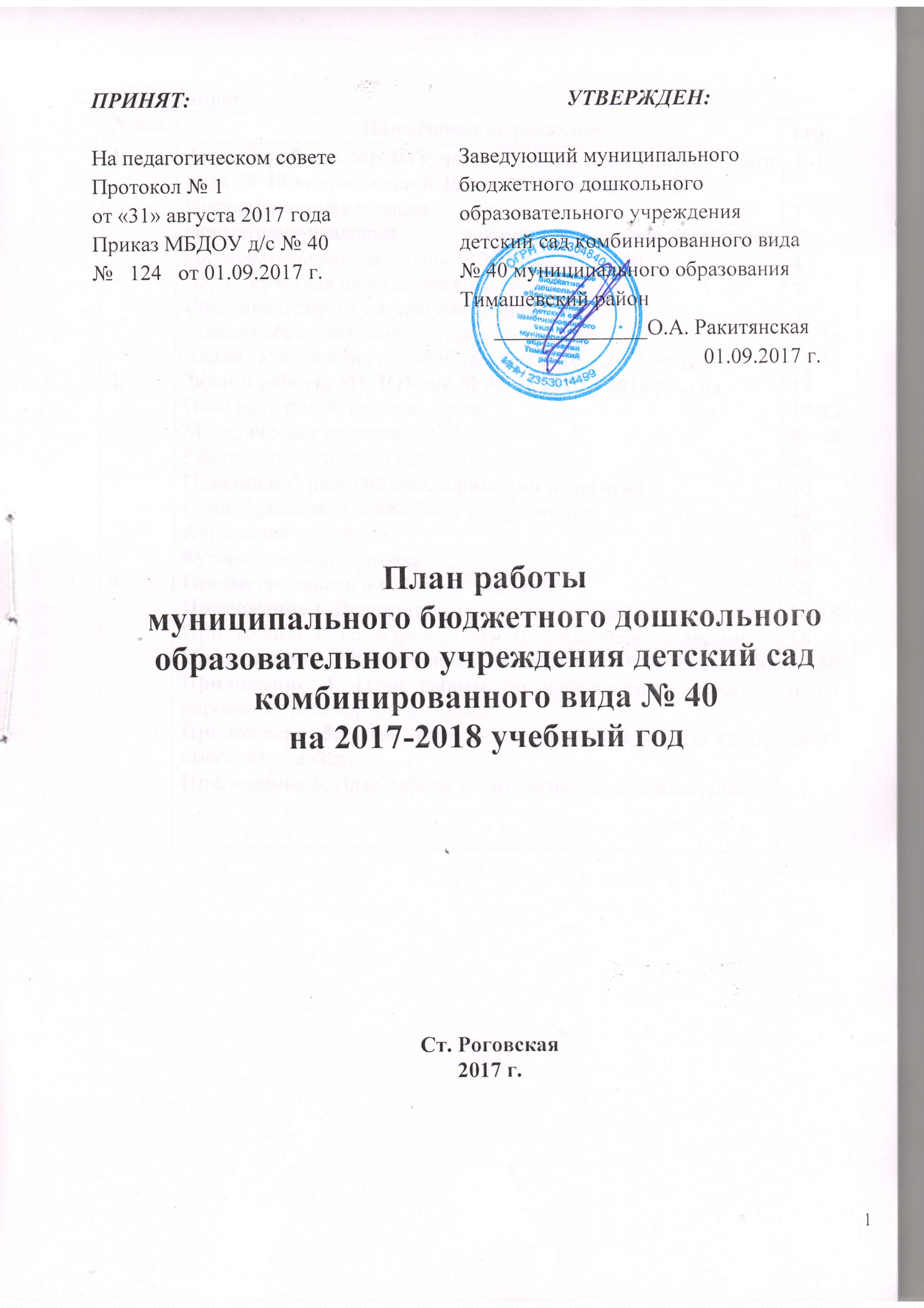 Содержание:РАЗДЕЛ  1.   Анализ работы МБДОУ детского сада № 40 комбинированного вида  за прошедший 2016-2017 учебный год.1.1. Информационная справка. Полное название учреждения.Муниципальное бюджетное дошкольное  образовательное учреждение детский сад  комбинированного вида  № 40 муниципального образования Тимашевский районЮридический адрес ДОУ. 352725, Краснодарский край, Тимашевский район, станица Роговская, ул. Ленина, 105Телефон/ факс:  (86130) 66-1-42Электронный адрес: detsad_40tim@mail.ru  Детский  сад  функционирует с 19.08.1969 года. На балансе УО находится с 03.01.1996 года. Здание МБДОУ д/с № 40 построено по типовому проекту в период с 1964 – 1969 гг, в настоящее время в нем функционирует 2 групповых блока. В 2014 году построен и сдан в эксплуатацию дополнительный корпус на 4 группы.Реквизиты МБДОУ д/ №40.       Лицензия на образовательную деятельность № 008384, серия РО, регистрационный № 01301 от 07.10.2010 г, на медицинскую деятельность № ФС-23-01-002644 от 24 сентября 2009 г., свидетельство о государственной аккредитации № 010577, серия ДД, регистрационный № 00857 от 31.07.2009 года.Взаимодействие в социуме. 1.2.  Нормативно - правовые документы, регулирующие образовательную деятельность МБДОУ детского сада № 40- Устав МБДОУ детского сада; - Положение о Совете педагогов;- Положение об Общем собрании;- Положение о приёме детей в МБДОУ;- Положение о Родительском комитете; - Договор между учреждением и родителями (законными представителями)и другие локальные акты, нормативные документы, не противоречащие действующему законодательству Российской Федерации. 1.3.  Характеристика педагогического состава.        Анализ кадров в МБДОУ показал следующее:- образовательный уровень педагогов достаточно высок (50 % педагогов имеют высшее образование);- возрастной состав педагогов от 40 до 50 лет – 10%, от 20 – до 40 лет – 70%, старше 50 лет – 20%;- основной контингент педагогов имеет педагогический стаж выше 15 лет.         Курсы повышения квалификации имеют 12 педагогических работников (100 %).1.4. Сведения о других категориях кадров.     Таким образом, следует отметить высокий потенциал педагогического коллектива. Кадровое обеспечение образовательного процесса можно оценить на оптимальном уровне. 1.5.  Анализ образовательного процесса.    Основные характеристики организации образовательного процесса.      1)  Прием детей в ДОУ осуществляется по мере наличия свободных мест в ДОУ, по заявлению родителей, предоставления медицинского заключения, заявления и документов, удостоверяющих личность одного из родителей (законных представителей). Заключается договор.     2) ДОУ работает в режиме пятидневной рабочей недели с 7.00 до 17.30 часов;     3) Воспитанники ДОУ пользуются льготами согласно законодательству РФ;     4) Посещение детей ДОУ происходит по режиму работы учреждения;     5) Обязанности участников образовательного процесса регламентируются Уставом детского сада и родительским договором.     6) Управление ДОУ осуществляется заведующим Ракитянской О.А..     7)  МБДОУ детский сад комбинированного вида № 40 работает по Основной общеобразовательной программе дошкольного образования, которая разработана на основе  основной общеобразовательной программы дошкольного образования  «От рождения до школы»  под ред. Н.Е. Вераксы, Т.С. Комаровой, М.А. Васильевой; - Нищева Н.В. «Комплексная образовательная программа дошкольного образования для детей с тяжёлыми нарушениями речи (общим недоразвитием речи) с 3 до7 лет.»  Парциальных программ:- «Юный эколог» под редакцией Николаева С.- «Основы безопасности детей дошкольного возраста» Авдеева И.И.,     О. Л. Князева, Р.Б. Стеркина.- Программа «Изобразительная деятельность в детском саду» «Цветные ладошки»     А.М. Лыковой.- И. Каплунова, И. Новоскольцева. Программа «Ладушки»         Приоритетным направлением в работе коллектива ДОУ является нравственно-патриотическое воспитание детей. Большое место отводится экспериментально-проектной деятельности во всех образовательных областях с привлечением родителей воспитанников. Художественно-эстетическое воспитание успешно осуществляется с помощью различных техник изобразительной деятельности, музыкальное воспитание и театрализованная деятельность способствуют гармоничному развитию дошколят. Коррекционная работа помогает  развитию речи детей. Коллектив ДОУ старается максимально проявлять инициативу, поддерживать творческие порывы в поисках наиболее эффективных средств и приемов в эстетическом воспитании детей с использованием народных сказок,  потешек, предметов быта, приобщением дошкольников к традициям и обрядам  Кубанского народа.  Для успешного решения задач воспитания и обучения в детском саду создана определенная материально-техническая база, а именно:- методический кабинет;- логопедический кабинет;- медицинский кабинет;- спортивно-музыкальный зал.В каждой группе созданы развивающие игровые центры: - спортивные уголки;- центры познавательного развития;- центры опытно-экспериментальной деятельности;- центры художественного творчества (уголки изодеятельности, театрально-музыкальные уголки);- центры ранней профориентации;- центры речевого развития.Сведения о контингенте детейКоличество групп всего и их наполняемость на 31.08.2017       Показателем результативности образовательного процесса является уровень освоения детьми программного материала.Результаты освоения программного материала за 2016 – 2017                    учебный год.           Из таблицы видно, что по всем направлениям образовательной деятельности показатели  улучшились.  Познавательно - речевое развитие.          Познавательно-речевое развитие дошкольников всегда было и будет приоритетным направлением в работе каждого педагога.  Работая над задачей «Создать условия в ДОУ для развития интеллектуально-творческих способностей дошкольников путем совершенствования познавательно-математической деятельности», членами педагогической комиссии была проанализирована непосредственно образовательная деятельность педагогов и совместная деятельность педагогов с детьми. Был сделан вывод об активном создании условий для развития познавательной активности детей как во время НОД, так и в процессе свободной деятельности. Педагоги стараются активно использовать формы партнерства во взаимодействии с детьми и родителями.  В течение года воспитателями разрабатывались и проводились различные тематические кратковременные проекты. В результате  проделанной работы дети стали более любознательными и заинтересованными, улучшились показатели по всем направлениям развития. Поэтому,  педагогический коллектив считает, что работа по развитию познавательного интереса прошла на оптимальном уровне, но активного вовлечения в этот процесс родителей не произошло, поэтому работу по проектно-экспериментальной деятельности будем планировать и на будущий год.        Работая над вопросом подготовки детей к школе, воспитателями и педагогом-психологом было проведено обследование дошкольников по формированию психических познавательных процессов, мотивационная готовность детей к занятиям в школе.          Анализ работы педагогов по освоению детьми программы показал,  что дети среднего   возраста имеют обобщенное представление о животных, растениях, сезонных явлениях, проявляют интерес к явлениям природы. Охотно участвуют в фольклорных праздниках. Заучивают потешки, песенки, колыбельные и применяют их в играх.
Устанавливают простые связи между предметами, определяют равенства и неравенства предметов. Называют числительные, обозначая количество. Знают геометрические формы, определяют положение предметов в пространстве. Различают и определяют словом временные представления. Умеют создавать простые постройки по образцу, но не проявляют самостоятельности и стремления к конструктивной деятельности.
Практически легко включаются в математическую деятельность, с педагогом определяя при этом свойства, отношения, связи и зависимости, выявляют простейшие изменения и зависимости объектов по форме и величине. Педагоги создают условия и обстановку, благоприятную для вовлечения детей в деятельность сравнения, считывания, воссоздания, группировки. Умеют считать и решать задачи в пределах 20. Знают написание чисел и арифметических знаков. Свои представления о свойствах и отношениях объектов дети реализуют в практической деятельности, играх на классификацию и сериацию. Программные целевые ориентиры по математике  достигнуты с учетом возраста.  Дошкольники умеют конструировать по условиям, задаваемым взрослыми, изменять пространственное положение объекта, его частей.      
         Дети старшего возраста проявляют устойчивый интерес к природным объектам. С удовольствием готовятся (атрибуты, декорации) к праздникам в МБДОУ, участвуют в представлениях, с удовольствием поют и танцуют. Знают много русских народных, кубанских игр, фольклорного материала, активно применяют в самостоятельной деятельности, любят и знают много хороводов, народных плясок. Проявляют интерес к традициям, обрядам и истории Кубани.          В процессе наблюдения за игровой деятельностью дошкольников в уголках интеллектуального развития пришли к выводу, что работа со схемами у детей 5-6 лет вызывает затруднение. Дети не проявляют инициативы к использованию конструкторов в самостоятельной игровой деятельности. Напротив, дети подготовительной группы пользуются не только известными знаками и символами, но и находят способы условного обозначения новых величин, геометрических фигур.   90 %  детей безошибочно определяет отношения равенства и неравенства, зависимость между величинами, числами, знаками «больше», «меньше», самостоятельно осуществляют классификацию по 2-3 признакам, обнаруживают логические связи, считают, измеряют, решают простые задачи на увеличение и уменьшение.             В старшем дошкольном возрасте 25% детей имеют фонетико-фонематическое недоразвитие речи и по решению ПМПК г. Тимашевска занимаются в группе компенсирующей направленности. Большинство детей имеют отклонения в звукопроизношении, учитывая  это, воспитатели Герцен М.Н. и Варич Т.Н.., учитель-логопед Слюсарь Н.А.  планомерно вели работу по развитию речевых возможностей детей: обогащали и активизировали словарь, развивали связную речь, воспитывали уверенность,  инициативность и самостоятельность в речевом общении. Дети подготовительной группы усвоили лексико-грамматические категории речи,  хорошие навыки аналитико-синтетической деятельности.                 В комбинированной группе,  в методическом и логопедическом кабинете созданы благоприятные  условия  для занятий  и  накоплен богатый дидактический материал для эффективной  коррекции речевых нарушений и самостоятельной речевой деятельности детей. В течение года по плану  проводились заседания  психолого-медико-педагогического консилиума, на который приглашались родители и  специалисты, работающие с детьми. Основными задачами консилиума являлись: разработка индивидуальных программ на каждого ребенка (воспитателями, логопедом, психологом), определение направлений, форм работы; давались рекомендации родителям воспитанников. Благодаря активной и целенаправленной работе педагоги добиваются хороших результатов.
            В старшем дошкольном возрасте дети  достаточно хорошо обладают разговорной речью, свободно общаются с близкими и сверстниками. Соблюдают культуру общения. Проявляют интерес к событиям, происходящим вокруг. Монологическая речь развита слабее диалогической. Дошколята уверенно придумывают рассказы из личного опыта.   Дети стараются говорить грамматически правильно,  составляя распространенные предложения.
Сравнительный анализ уровней готовности выпускников к школе.     Проведя сравнительный анализ данных диагностики начала и конца учебного года видно, что результаты значительно улучшились. У выпускников детского сада была определена мотивационная готовность к школе, дети овладели необходимыми знаниями и навыками, чувствуют себя свободно, как в общении со сверстниками, так и с взрослыми. Таким образом, в целом все дети показали хороший уровень подготовки  к обучению в школе.В связи с введением ФГОС ДО проблема нравственного – патриотического воспитания детей дошкольного возраста становится одной из приоритетных. Нельзя быть патриотом, не чувствуя личной связи с Родиной, не зная, как любили и берегли ее наши предки. С 26 апреля 2017 года в МБДОУ д/с № 40 ведется инновационная деятельность. Коллектив педагогов учреждения работаю над апробацией региональной образовательной программы «Все про то как мы живем» (Илюхиной Ю.В., Головач Л.В., Романычевой Н.В., Тулуповой Г.С., Пришляк Т.В., Новомлынской Т.А.)Вызвать устойчивый интерес воспитанников к изучению истории Кубани, её культуры и традиций, коллектив педагогов детского сада комбинированного вида № 40 решил через использование проектных технологий. Именно проектная деятельность наиболее эффективно объединяет всех участников педагогического процесса: детей, их родителей и педагогов. Коллектив сада № 40 представил опыт своей работы по теме патриотического воспитания через знакомство с трудом взрослых на РМО Тимашевского района. Были показаны разнообразные формы работы с детьми и семьей. Воспитатель Кулиш А.Н. рассказала о том, как можно посредством ранней профориентации показать детям развитие родного края, вызывая интерес к изучению истории Родины не только у воспитанников детского сада, но их родителей. Воспитатель Кузнецова О.Н. поделилась наработанным опытом патриотического воспитания через сюжетно-ролевую игру. Воспитатель показал, как поселить в душах детей гордость  за своих родителей, показать важность профессий и необходимость их труда. Его значение в развитии края. Ведь чувство Родины у ребенка начинается с любви к самым близким людям – отцу, матери, бабушке, дедушке. Разнообразные формы работы по патриотическому воспитанию показали, что у каждого педагога нашего детского сада накоплен огромный опыт воспитания любви к родному дому, семье, к истории и культуре Кубани. Анализ состояния здоровья и физического развития  детей  за 2016 – 2017 учебный год.       Одной из приоритетных задач, решаемых педагогами детского сада в течение 2016-2017  учебного года было совершенствование системы оздоровительной работы, продолжение  работы по формированию единого оздоровительного воспитательно-образовательного процесса через повышение персональной ответственности всех участников образовательного процесса.         Для реализации задач физического воспитания в ДОУ большое внимание уделялось повышению двигательной активности детей и правильному её регулированию. Закаливающие процедуры проводились воспитателями в течение всего года с постепенным изменением их характера, длительности и дозировки с учетом состояния здоровья, возрастных и индивидуальных особенностей каждого ребенка не всегда  регулярно.         В течение года   использовались для закаливания детей  «Дорожки здоровья», точечный массаж, реже ходьба по контрастным и мокрым дорожкам,  психогимнастика. Параллельно с закаливанием в ДОУ проводились лечебно-профилактические мероприятия: фитотерапия, поливитамины, профилактические прививки, смазывание носовой полости аксолиновой мазью.  В начале и конце года измерялись антропометрические данные  детей, которые показывают положительные результаты в их физиологическом развитии.           В начале 2016-2017 учебного года была проведена работа по распределению детей по группам здоровья:Распределение воспитанников ДОУ по группам здоровья.            В 2017 году в детский сад поступил ребенок – инвалид. Поэтому детей с 3 группой здоровья увеличилось.           Для анализа выполнения задач по физическому воспитанию детей воспитатели каждой группы ведут для себя диагностическое обследование дошкольников.  По результатам диагностического обследования наблюдают положительную динамику в физическом развитии дошкольников и проблемы физического развития  на будущий год.Уровень и динамика физической подготовленности детей в ДОУ         По плану работы в детском саду были организованы и проведены совместно с родителями зимой и весной «Дни здоровья» по теме: «Здоровье детей – наша главная задача», в мае проведена акция по профилактике сердечнососудистых заболеваний. Воспитатели работали по изучению  и внедрению в ДОУ новых методов и приемов  здоровье сберегающих технологий. Воспитатели регулярно вели разъяснительную работу с родителями о сохранении и укреплении здоровья детей. Интересно, весело и эффективно проходили организованные вместе с родителями спортивные праздники, развлечения.          С целью профилактики простудных заболеваний,  со всеми  детьми нашего ДОУ  осуществлялся комплекс оздоровительных мероприятий,  включающих в себя:1. Закаливающие мероприятия:1.1.Воздушные ванны (облегченная одежда, одежда соответствующая сезону)1.2.Оздоровительные прогулки1.3.Ходьба в носках на физкультурных занятиях1.4.Ходьба босиком до и после сна1.5.Умывание прохладной водой.2. Лечебно-оздоровительные мероприятия: 2.1.Витаминотерапия (аскорбиновая кислота) 2.2.Для профилактики гриппа в сентябре  была проведена вакцинация  сотрудников детского сада и детей, посещающих ДОУ и не имеющих медицинских противопоказаний.2.3.В детском саду питание детей осуществляется на основании 10-ти дневного меню, которое согласовано с учреждением Госсанэпиднадзора. В рацион питания включены все продукты, необходимые для полноценной жизнедеятельности ребенка.  Ежемесячно проводится подсчёт калорийности пищи, которая соответствует норме.     В течение года ежемесячно проводится анализ заболеваемости и посещаемости по всем группам и общей по детскому саду. На основании полученных данных нами был проведен мониторинг здоровья и физического развития детей за отчетный год.  Вывод:  Педагогами  ДОУ ведется дальнейший поиск эффективных способов сохранения и укрепления здоровья дошкольников, который предусматривает повышение роли родителей в оздоровлении детей, приобщение их к здоровому образу жизни.          Для обеспечения безопасности пребывания ребенка в ДОУ разработан план мероприятий по реализации программы в рамках социально-личностного развития детей, созданы все необходимые условия. Систематически воспитатели вели работу по соблюдению детьми правил личной безопасности в основном через рассматривание различных чрезвычайных ситуаций, развивая психологическую устойчивость поведения в опасных и чрезвычайных ситуациях, прививая умения правильного поведения в непредвиденных ситуациях, умений найти помощника в среде незнакомых людей. В целом программные задачи раздела по ОБЖ реализовывались в пед. процессе ежеминутно в течение каждого дня пребывания воспитанников в ДОУ как в организованной совместной, так и индивидуальной деятельности участников педпроцесса в тесном сотрудничестве с семьёй и социальными институтами микрорайона. Полученные знания плавно переходили в самостоятельную игровую деятельность детей, превращаясь в навыки.
          В детском саду в полном объеме оборудованы рабочие места в соответствии с правилами охраны труда и техники безопасности. Нормы безопасности соблюдаются и при организации педагогического процесса. С целью повышения чувства ответственности сотрудников ДОУ каждый выход детей за пределы территории сада сопровождается «распоряжением» заведующей о порядке сопровождения и предупреждения нечастных случаев с детьми. При организации прогулок, экскурсий педагоги проводят с детьми инструктажи о соблюдении правил поведения и мер предосторожности во время игр, и занятий на участке, на спортивной площадке, в группе в разных видах деятельности. Вместе с детьми и родителями разработаны памятки, знаки безопасности для напоминания детям об осторожном поведении при обращении с электроприборами, колющими и режущими инструментами, правилами пользования спортивным инвентарем, пособиями, оборудованием.             В детском саду строго осуществляется соблюдение температурного и светового, питьевого режима; воспитатели групп внимательно следят за правильным подбором сезонной одежды, обуви у детей. Общее санитарно-гигиеническое состояние дошкольного учреждения соответствует требованиям  Роспотребнадзора..         Игровая деятельность. Профессионально оперируя созданием отношений ребенка к другим людям на равных помогает, с одной стороны, подражать и направить детскую познавательную активность в нужное русло, с другой - укрепляет доверие детей к воспитателю. Педагоги  интуитивно чувствуют предстоящее поведение детей, и заранее направляют его в нужное русло, через поручения, поощрения, объединение детей в подгруппы, благотворно влияющие на психическое сиюминутное состояние ребенка, а так же создавать ситуации, в которых дети проявляют внимание к окружающим, заботу о них. Такое педагогически обоснованное влияние воспитателей создает комфортные условия для всех детей группы, где каждый ребенок может полноценно развиваться.
      В младших группах эмоциональный настрой ровный, дети с желанием идут на контакт, приобрели опыт коллективного общения, научены наладить контакт друг с другом и со взрослыми с помощью речи, используют в общении и совместной деятельности речевые и неречевые средства для выражения радости, грусти, восторга и т.д.
      Дети в старших группах коммуникабельны, любознательны, владеют основами норм этикета.
         Педагоги ДОУ стремятся к тому, чтобы весь воспитательно -образовательный процесс был построен на основе разнообразных игр. Только в игре можно построить модель полноценного влияния на ребенка в его доброжелательном общении с детьми и взрослыми, в самостоятельных игровых творческих проявлениях, в свободном взаимодействии ребенка с игрушками и предметами - заместителями.
            Педагоги и родители постоянно  работают над обновлением  предметно-развивающей среды в группах и на групповых площадках. Соответствие ПРС ФГОС ДО остается актуальным и первостепенным.                      Социально — нравственное развитие. Усилия всего педагогического коллектива были направлены на организацию жизни детей так, чтобы у них неуклонно накапливался положительный опыт позитивных чувств, поступков и взаимоотношений. Воспитатели знакомили детей в привлекательной форме с правами и обязанностями детей, с «Всеобщей декларацией прав человека». Основой всей работы социально-нравственного воспитания является, прежде всего, доброжелательное отношение воспитателя к каждому ребенку, умение поддерживать в каждой группе спокойную и жизнерадостную обстановку. Все это побуждает детей проявлять активный познавательный интерес к миру, своему будущему, к своему окружению, способствует усвоению детьми общественных норм и правил поведения, развитию у детей чувства ответственности за свои поступки. Но в нашем современном обществе личного примера воспитателя порой не достаточно. Зачастую дети видят в семье совершенно противоположные истины. Родители не понимают как вести себя с современными детьми. Им кажется, что их дети уже все знают, а что не знают  найдут в интернете.   
                      Анализ работы с родителями.     В текущем 2016-2017 учебном году работе с родителями уделялось достаточно много внимания.  Педагоги  применяли различные формы работы:
• выставки художественно - изобразительного совместного творчества детей и родителей;
• подготовка и участие в праздничных концертах;
• участие в спортивных  праздниках;
• консультации;
• общие собрания (Создание единого образовательного пространства через педагогическое сотрудничество детского сада, семьи, и школы).   • социологические исследования (анализ семей по социальным группам, анкетирование, анализ учебно-воспитательной работы, по организации питания, о потребностях детей, о взаимодействии воспитателей и детей)
• работа телефона доверия,
• посещение проблемных семей на дому,
• акции «Украсим наш детский сад», «Осенняя ярмарка»
• Дни открытых дверей («День здоровья», «День знаний», «День рождения детского сада»).           Привлечение родителей в образовательный процесс ДОУ вызвало интерес и осознание ответственности за образование своих малышей, начиная с раннего возраста. Наиболее активные участники и победители совместных мероприятий были награждены грамотами, благодарственными письмами, призами. Воспитатели и специалисты ДОУ ежемесячно обновляли  групповые информационные стенды для родителей.
           Не смотря на положительное отношение родителей к работе ДОУ, воспитателям,  проблема создания условий, способствующих эффективному взаимодействию с родителями, остается актуальной.            Со второй задачей обеспечить развитие кадрового потенциала в процессе  внедрения  ФГОС   через использование активных  форм  методической работы: сетевое взаимодействие, мастер-классы,  обучающие  семинары, открытые просмотры,  «Творческую группу», участие педагогов в конкурсах профессионального мастерства, прохождение курсов повышения квалификации, активизации творчества педагогов в инновационной и проектной деятельности коллектив справился на 100 % .         Посещение непосредственно образовательной деятельности  показало, что воспитатели регулярно используют в своей работе инновационные технологии: ТРИЗ, мнемотехнику, модельные, картографические  и ориентировочные схемы, интеллектуальные карты, предметно-схематические модели, информационные технологии.           Педагоги успешно участвуют во Всероссийских интернет конкурсах:   Информация о работе детского сада регулярно обновляется на сайте МБДОУ,  сайте управления образования, задача педагогов своевременно предоставлять информацию о жизни детей в группе.1.6.   Анализ выполнения годовых  задач  за  2016-2017  учебный год.Вывод: по  решению годовых задач педагоги выполнили 95% запланированных мероприятий. 5% мероприятий не выполнены из-за ряда объективных причин: болезнь педагогов и воспитанников.   Деятельность коллектива ДОУ в течение 2016-2017 учебного года была разнообразной и многоплановой. Достигнутые результаты работы, в целом, соответствуют поставленным в начале учебного года целям и задачам. Анализ деятельности ДОО позволил увидеть, что в педагогический процесс внедряются разнообразные нововведения.   Наряду с положительными моментами в работе педагогического коллектива есть и недостатки:- остается очень высоким процент пропусков детьми детского сада по болезни, или другим причинам;- инновационные подходы к содержанию образования иногда носят субъективный характер, зависящий от педагога, что не всегда способствует наиболее полной реализации этого содержания; - недостаточно внимания уделяется речевому развитию детей, педагоги не используют всех возможностей интеграции своей деятельности по приобщению детей к культурным ценностям посредством изучения русского народного творчества; - недостаточная заинтересованность некоторых педагогов в творчестве и в применении в образовательном процессе современных инновационных технологий.  Следовательно, необходимо в будущем учебном году уделить должное внимание решению обозначенных проблем. Осуществлять это планируется через тематические педсоветы, круглые столы, семинары, педагогическую учебу, семинары- практикумы, консультации, взаимные открытые просмотры, заложенные в годовой план работы ДОО на следующий учебный год.      Проведенный анализ образовательной деятельности за 2016 -2017 учебный год показал, что годовой план работы ДОУ реализован, поставленные  перед коллективом задачи выполнены, а достигнутые результаты удовлетворяют педагогический коллектив дошкольного учреждения, родителей и детей.  Для дальнейшего внедрения современных технологий, творческого воспитания и обучения детей, повышения мастерства педагогов ставим перед собой цель и годовые задачи на 2017-2018 учебный год.Проблема,  стоящая перед педагогами   ДОУ в  2017 -2018 учебном году.      В новом учебном году мы продолжаем внедрять  в образовательный процесс ФГОС ДО. Большие изменения произошли в планировании, в непосредственно образовательной деятельности, в организации развивающей среды.    Но еще осталось множество вопросов, обсуждений, сомнений, поиск наиболее эффективных путей введения инновации в практику работы.     Поэтому в новый годовой план внесены мероприятия, которые помогут педагогам успешно реализовывать свой педагогический опыт и знания в системе ДО. Необходимо развивать профессиональные компетентности воспитателей, направленных на использование продуктивных педагогических технологий, через семинары, мастер-классы, семинары-практикумы, круглые столы, анкетирование, методические рекомендации, информационно-просветительскую деятельность, включая самообразование. РАЗДЕЛ  2   Цель:Создание благоприятных условий для полноценного проживания ребенком дошкольного детства, формирование основ базовой культуры личности, всестороннее развитие психических и физических качеств в соответствии с возрастными и индивидуальными особенностями, подготовки к жизни в обществе, к обучению в школе, обеспечение безопасности жизнедеятельности дошкольника.Задачи работы МБДОУ № 40 на 2017 - 2018 учебный год:1. Совершенствовать систему оздоровительной работы, продолжить работу по формированию единого оздоровительного воспитательно-образовательного процесса через повышение персональной ответственности всех участников образовательного процесса. 2. Организация  воспитательно- образовательного процесса в соответствии с ФГОС ДО, в целях формирования речевой готовности детей, в условиях  современных информационных и дидактических средств образовательной среды ДОУ.3.Создание условий в ДОУ, направленных  на развитие познавательно-  исследовательской  деятельности с детьми дошкольного возраста, с целью развития их интеллектуальных способностей, познавательного интереса, творческой инициативы.2.1. План реализации годовых задачСЕНТЯБРЬ  2017 годаОКТЯБРЬ 2017 год.НОЯБРЬ 2017 годДЕКАБРЬ 2017 годЯНВАРЬ 2018 годФЕВРАЛЬ 2018 годМАРТ 2018 годАПРЕЛЬ 2018 годМАЙ 2018 годМЕТОДИЧЕСКАЯ РАБОТА В ДОУРабота в методическом кабинетеОбщие собрания коллективаРАЗДЕЛ 3   План работы по повышению уровня квалификации педагогов3.1.  Самообразование педагогов и специалистов на 2017 – 2018  учебный год3.2.  Аттестация педагогов  на 2017 – 2018 учебный год3.3. Курсовая переподготовка на 2017 – 2018 учебный годПреемственность в работе со школойГлавная цель:Реализовать единую линию развития ребенка на этапах дошкольного и начального школьного детства, придав педагогическому процессу целостный последовательный и перспективный характер.Формировать преемственные связи, соединяющие воспитание и обучение детей МБДОУ и школы в целостный педагогический процесс, строить их на единой организационной и методической основе.Методическая работаРабота с родителямиРабота с детьми подготовительных групп и школьниками первых классовПриложение 1 к годовому плану, принятому педсоветомпротокол № 1 от 31 августа 2017 г. Воспитательная работа с детьми МБДОУ д/с комбинированного вида № 40 на 2017-2018 уч. годЦель: создание условий для раскрытия и реализации творческого потенциала каждого ребенка Приложение 2                                                               к годовому плану, принятому педсоветомпротокол № 1 от 31 августа 2016 г. Планфизкультурных развлечений с детьми 4-7 лет МБДОУ д/с № 40на 2017-2018 учебный годСт. воспитатель                                                             Борщенко Е.В.Приложение 3 к годовому плану, принятому педсоветомпротокол № 1 от 31 августа 2017 г. ПЛАНмероприятий по пожарной безопасностив МБДОУ д/с комбинированного вида № 40 на 2017-2018 уч. годцель: ознакомление с вопросами возникновения и распространения огня, правильного поведения при наступлении пожарной ситуации, мерами по предупреждению подобных обстоятельств.Ст. воспитатель                                                            Борщенко Е.В.Приложение 4к годовому плану, принятому педсоветомпротокол № 1 от 31 августа 2017 г. План работы МБДОУ  д/с № 40  по профилактике детского дорожно-транспортного травматизма  на 2017 - 2018 учебный годМетодическая работа с педагогамиРабота с родителямиСт. воспитатель                                                          Борщенко Е.В.Приложение 5к  годовому плану, принятому педсоветомпротокол № 1 от 31 августа 2017 г.План  работы детско-родительского  клуба  «Веселая семейка»МБДОУ  д/с № 40  на 2017 - 2018 учебный годСтарший воспитатель                              Е.В.БорщенкоПриложение 6к  годовому плану, принятому педсоветомпротокол № 1 от 31 августа 2017 г.План работы по экологическому воспитанию МБДОУ  д/с № 40  на 2017 - 2018 учебный годСтарший воспитатель                                      Е.В.Борщенко№п/пНаименование разделовстр.1.2.3.4.5.Анализ работы МБДОУ детского сада комбинированного вида № 40 за прошедший 2016 – 2017 учебный год.Информационная справка.Нормативно-правовые документы, регулирующие образовательную деятельность МБДОУ д/с № 40Характеристика педагогического составаСведения о других категориях кадров Анализ образовательного процессаАнализ выполнения годовых задач за 2016– 2017 уч. годЗадачи работы МБДОУ д/с № 40 на 2017 – 2018 уч. годПлан реализации годовых задачМетодическая работа в ДОУРабота методического кабинетаПовышение деловой квалификации педагоговСамообразование педагогов и специалистов.Аттестация педагоговКурсовая переподготовкаПреемственность в работе со школойПриложение 1. Воспитательная работа с детьми.Приложение 2.  План физкультурных развлечений с детьми.Приложение 3. План мероприятий по пожарной безопасности.Приложение 4. План работы по профилактике детского дорожно - транспортного травматизма. Приложение 5. План работы детско-родительского клуба «Веселая семейка».Приложение 6. План работы по экологическому воспитанию. 3 -1734445 - 1616-171819-43 43-4445464648495054-555657-6061-6566-6768 Образовательные связиСоциальные связи Управление образования МО Тимашевский районМБОУ Центр ПМСС «С любовью к детям»Школа искусств.МБУДО ЦТ «Радуга»Сельская библиотекаМБОУ СОШ № 15ДЮСШ ст. РоговскойДошкольные учреждения районаДетская поликлиникаМузей «Истоки»Педагогические работникиВсегоИз них,  имеющие образованиеИз них,  имеющие образованиеКатегорииПедагогические работникиВсеговысшееСр. спец. Педагогич.КатегорииСтарший воспитатель11-Воспитатели1055Высшая - 0;    Первая – 5. Музыкальный руководитель00-Психолог11-Учитель-логопед11-№Ф.И.Одолжностьобразование1Мошногорская З.В. Завхоз среднеспециальное2Походзей Т.М.Рабочий по стиркесреднеспециальное3Снитковская  Л.И.Рабочий по комплексному обслуживанию среднеспециальое4Сергиенко Л.И.Пом. воспитателясреднее5Иванова И.П.Пом. воспитателясреднееспециальное6Чархифалакян А.З.Пом. воспитателясреднее7Финогенова Л.А.Пом. воспитателясреднеспециальное8Айвазян Р.М.Пом. воспитателясреднеспециальное9Старчеус Е.В.Пом. воспитателясреднеспециальное10Солодовникова Е.Н.Пом. воспитателясреднеспециальноеКоличество группНазвание группвозрастКоличество детей12 группа младшего возрастаОт 1,5 до 2,5311I младшая группа   От 2,5 до 3лет321II младшая группаОт 3 до 4лет361 средняя группаОт 4 до 5лет371комбинированная (старшая) группаОт 5 до 6лет351подготовительнаяОт 6 до 7лет331кратковременнаяОт 1,5 до 3 лет21семейнаяОт 2 до 7 лет2Всего:  8Общеобразовательных 7208Разделы программыУровни освоения программыУровни освоения программыУровни освоения программыУровни освоения программыУровни освоения программыУровни освоения программыРазделы программыВысокий уровеньВысокий уровеньСредний уровеньСредний уровеньНизкий уровеньНизкий уровеньРазделы программыНачало годаКонец годаНачало годаКонец годаНачало годаКонец годаПознавательное развитие15%21%58%74%27%5%Речевое развитие18%27%42%65%40%8% Ознакомление с миром природы35%68%40%30%25%2%Художественное развитие21%54%53%34%26%12%Физическое развитие30%79%51%16%19%5%Музыкальное развитие36%60%54%36%10%4%ВысокийВысокийСреднийСреднийНизкийНизкийНачало годаКонец годаНачало годаКонец годаНачало годаКонец года25%50%70%50%5%0%Учебный годГруппы здоровья детейГруппы здоровья детейГруппы здоровья детейГруппы здоровья детейУчебный годПерваяВтораяТретьяЧетвертая2011-201218%74%8%0%2012-201317%78%5%0%2013-2014 16 %68%3%0%2014-2015 17 %83%3%0%2016-201715%77%8%0%Уровень2013-          2014 учебный год2014-          2015 учебный год2015-2016 учебный год2016-2017учебный годВысокий43%52%63%59%Средний49%46%34%36%Низкий8%2%3%5% ГодаСредне списочныйсоставПропуск по болезнина 1-го ребенкаИндекс здоровьяКол-во детей с хроническими заболеваниямиКол-во детей ЧБД20132014201520161071191181987,38,212,711,515,6147,56,9202012112485№ п/пНаименование мероприятияМатериалРезультатФ.И.О. педагога1Всероссийский  конкурс «Ищем таланты!»«Сундук Василисы»Лауреат 1 степениДавыдова А.Г.2Всероссийский творческий конкурс «Созвездие талантов!»«Полет к далеким звездам»Диплом 1 степениДавыдова А.Г.3Всероссийский творческий конкурс «Созвездие талантов!»« Моя малая Родина»3 местоЛютая Е.В.4Всероссийский  конкурс «Ищем таланты!»« Моя малая Родина»1 местоЛютая Е.В.5Всероссийский  конкурс «Ищем таланты!»«Нравственное воспитание посредством сюжетно-ролевых игр»1 местоВарич Т.Н.6Всероссийский  конкурс «Ищем таланты!»«Совершаем добрые поступки»1 местоГерцен М.Н.7Всероссийский  конкурс «Ищем таланты!»«Удивительные солнечные лучики»Победитель 3 степениКулиш М.А.8Всероссийский творческий конкурс «Созвездие талантов!»«Волшебное приключение»2 местоКравец И.Н.9Всероссийский  конкурс «Ищем таланты!»«Чтобы не было беды»Победитель 2 степениКравец И.Н.10Всероссийский  конкурс «Ищем таланты!»«Подвижные народные Кубанские игры»Победитель 1 степениТасовая И.Ю.11Всероссийский творческий конкурс «Созвездие талантов!»«Грачи прилетели»1 местоЛютая Е.В.12Всероссийский  конкурс «Ищем таланты!»«Мы со спортом дружим»Победитель 2 степениЛютая Е.В.13Всероссийский творческий конкурс «Созвездие талантов!»«Аква гимнастика-индивидуальная работа по развитию мелкой моторики рук у детей»2 местоБельман Е.Р.14Всероссийский  конкурс «Ищем таланты!»«Рекомендации по развитию мелкой моторики рук»Победитель 3 степениБельман Е.Р.№МероприятияКоличество запланированныхмероприятийВыполнено (%)Не выполнено (%)Количество мероприятий проведенныхпо реализации годовых задачКоличество мероприятий проведенныхпо реализации годовых задачКоличество мероприятий проведенныхпо реализации годовых задачКоличество мероприятий проведенныхпо реализации годовых задач№МероприятияКоличество запланированныхмероприятийВыполнено (%)Не выполнено (%)Совершенствовать систему оздоровительной работы, продолжить работу по формированию единого оздоровительного воспитательно-образовательного процесса через повышение персональной ответственности всех участников образовательного процесса.Обеспечить развитие кадрового потенциала в процессе  внедрения  ФГОССоздавать условия в ДОУ для развития интеллектуально-творческих способностей дошкольников путем совершенствования познавательно-математической деятельности.Продолжать работу по ормированию и коррекции речевого развития ребенка.1Педагогические советы44100%11112Семинары практикумы22100%23Открытые просмотры5360% 240 %   214Консультации психолога33100%35Музыкальные развлечения1515100%6Спортивные праздники5 5100%7Консультации для воспитателей44100%318Контроль:а)Тематический33100%111б)Фронтальный44100%в)ОперативныйПо плануПо плануг)Итоговый111100%№Содержание мероприятияОтветственныйСроки выполненияОтметка о выполненииОрганизационно – управленческая деятельностьОрганизационно – управленческая деятельностьОрганизационно – управленческая деятельностьОрганизационно – управленческая деятельностьОрганизационно – управленческая деятельность1Текущие инструктажи по:- охране жизни и здоровья детей;-правилам внутреннего трудового распорядка;- технике безопасности и охране труда;- противопожарной безопасности.Заведующий,ст.воспитатель, завхоз01.09.2Оперативное совещание«Итоги работы за август»Заведующий,ст.воспитатель,воспитатели01.09.3Планирование работы первичной профсоюзной организации ДОУ. ЗаведующийПредседатель ППО01.09.4Оформление документов на аттестацию педагогических кадров.Ст.воспитатель,воспитатели01-29.095Выбор и обоснование тем по самообразованию.Ст.воспитатель,воспитатели01-04.096Знакомство с уставными документами и локальными  актами учреждения (Устав, лицензия, программы). Заключение договоров с родителями (законными представителями) воспитанников/ Оформление необходимой документации.Анкетирование родителей по выявлению потребностей в образовательных и оздоровительных услугах для воспитанников МБДОУ д/с № 40. Создание банка данных по семьям.Заведующий,ст.воспитательвоспитатели01-08.097День открытых дверей Заведующий, ст.воспитатель,  воспитатели15.09.8Подготовка и проведение Дня дошкольного работника.Заведующий, ст.воспитатель,  воспитатели27.09.Организационно-педагогическая работаОрганизационно-педагогическая работаОрганизационно-педагогическая работаОрганизационно-педагогическая работаОрганизационно-педагогическая работа1Работа с педагогами:  Педагогический совет № 1 (установочный )«Новый год на пороге ДОУ» Цель: познакомить с итогами деятельности ДОУ в летний оздоровительный период, коллективно утвердить планы на новый учебный год.-Итоги летней оздоровительной работы. -Основные направления работы МБДОУ д/с № 40 на 2017-18 учебный год. -Корректировка и утверждение годового плана работы на 2017-2018  учебный год.-Утверждение образовательной программы ДОУ и перспективных планов  педагогов, учебного плана, расписания НОД. -Итоги смотра «Готовность групп к организации образовательного процесса в соответствии с требованиями ФГОС ДО». -Текущие вопросы: изучение нормативно-правовых документов;-Изучение материалов августовской конференции.Заведующий, ст.воспитатель,  воспитатели31.08.2ПМПк (Организационное  заседание):утверждение  плана  работы  ПМПк;заполнение  речевых  карт  на  ПМПк;составление индивидуальных маршрутов сопровождения развития воспитанников  логопедической группы; сбор  информации о  детях,  нуждающихся  в  психолого– медико– педагогическом  сопровождении.Старший воспитатель, учитель-логопед, воспитатели логопедической группы, педагог- психолог.12.09.Работа с детьми.Работа с детьми.Работа с детьми.Работа с детьми.Работа с детьми.1Праздники:  «День знаний – 1 сентября».Выставка поделок из природного материала и овощей «Чудеса осени»Заведующий, ст.воспитатель,  воспитатели01.09.2Развлечение: «Будь здоров!»  с элементами ПДД и пожарной безопасностиСт.воспитатель,  воспитатели04.09.Взаимодействие с семьями воспитанниковВзаимодействие с семьями воспитанниковВзаимодействие с семьями воспитанниковВзаимодействие с семьями воспитанниковВзаимодействие с семьями воспитанников1Привлечение родителей к участию в деятельности МБДОУ д/с № 40  в рамках акции «Дни Добрых дел»:-  подготовка ДОУ к учебному годуЗаведующий, ст.воспитатель,  воспитатели, родители воспитанников01-04.09.2Сбор данных для составления социального паспорта ДОУСт.воспитатель,  воспитатели, родители воспитанников28.08.-01.093Общее родительское собрание «О планах работы на новый 2017-2018 уч.г.» Ст.воспитатель,  воспитатели, родители воспитанников05.09.4Заседание родительского комитета: отчет, выборы.Ст.воспитатель,  воспитатели, родители воспитанников05.09.Работа с детьми и родителямиРабота с детьми и родителямиРабота с детьми и родителямиРабота с детьми и родителямиРабота с детьми и родителями1Фотовыставка   «Как я провел лето».Ст.воспитатель,  воспитатели, родители воспитанниковВ течении месяца2Анкетирование родителей «Я и мой ребенок на улицах города и  станицы».Ст.воспитатель,  воспитатели, родители воспитанников11.09.3Диагностика по выявлению уровня знаний детей по ПДД. Целевые прогулки к перекрёстку. «Устройство улицы». Сигналы светофора. Игры с макетом улицы.Ст.воспитатель,  воспитатели, родители воспитанников11.09.4Конкурс чтецов стихов о Кубани  «Родина, моя»Ст.воспитатель,  воспитатели, родители воспитанников13.09.5Защита проекта: «Я и моя семья»29.09.Изучение состояния учебно-воспитательного процессаИзучение состояния учебно-воспитательного процессаИзучение состояния учебно-воспитательного процессаИзучение состояния учебно-воспитательного процессаИзучение состояния учебно-воспитательного процесса1Организация качественного оформления документации группСт.воспитатель,  воспитатели02.09.Контроль и руководствоКонтроль и руководствоКонтроль и руководствоКонтроль и руководствоКонтроль и руководство1Оперативный контроль:Организация режимных моментов.Заведующий, ст.воспитатель,  31.08.2Организация работы в адаптационный период в группах раннего возраста.Заведующий, ст.воспитатель,  педагог-психолог1-2 неделя3Подготовка и проведения родительских собраний.Заведующий, ст.воспитательдо 04.09.4Фронтальный контроль:Предметно-развивающая среда групп и кабинетов. Готовность к учебному году.Заведующий, ст.воспитатель,  31.08.5Предупредительный: Организация и методика проведения утренней гимнастики.Заведующий, ст.воспитатель18.09.Административно-хозяйственная деятельностьАдминистративно-хозяйственная деятельностьАдминистративно-хозяйственная деятельностьАдминистративно-хозяйственная деятельностьАдминистративно-хозяйственная деятельность1-Работа по благоустройству территории.-Рейд по проверке санитарного состояния групп. -Анализ маркировки мебели и подбора мебели в группах ДОУ.   - Правила обработки  посуды, проветривание, смена белья и т.д.-Приказы о назначении ответственных.-Анализ состояния материально-технической базы.Заведующий, ст.воспитатель, завхоз, воспитателиЕженедельно28.08.01.09.29-31.08.до 31.08.№Содержание мероприятияОтветственныйСроки выполненияОтметка о выполненииОрганизационно – управленческая деятельностьОрганизационно – управленческая деятельностьОрганизационно – управленческая деятельностьОрганизационно – управленческая деятельностьОрганизационно – управленческая деятельность1Составление и утверждение плана мероприятий по профилактике ОРВИ и гриппа в ДОУ. Заведующий,ст.воспитатель, завхоз02.10.2Обновление информации на сайте ДОУ.Заведующий,ст.воспитатель,воспитателиеженедельно3Тренировка по эвакуации работников и детей ДОУ в случае возникновения пожара. Заведующий,ст.воспитатель, завхоз04.10.Организационно-педагогическая работаОрганизационно-педагогическая работаОрганизационно-педагогическая работаОрганизационно-педагогическая работаОрганизационно-педагогическая работа1Работа с педагогами:Консультации:  - «Формирование речевой готовности детей  с использованием современных  информационных средств ДОУ».-«Формирование речевой готовности детей  с использование предметных дидактических средств ДОУ».Заведующий, ст.воспитатель,  воспитатели02.10.2Семинар-практикум: «Наш ребенок говорит, словно реченька журчит».Старший воспитатель, учитель-логопед, воспитатели05.10.3Анализ заболеваемости детей дошкольного возраста, профилактика простудных заболеваний в детском саду. Поиск эффективных мероприятий по укреплению здоровья дошкольников.Старший воспитатель,  воспитатели06.10.Анализ адаптации вновь поступивших детей.Старший воспитатель,  воспитатели09.10.4Педагогические часы: - Организация и проведение осенних утренников. Открытые просмотры: -Организация НОД  « Речевое развитие».  Развитие речи  (все группы). -Познавательная активность детей на  прогулке (все группы). Старший воспитатель,  воспитатели10.10.5Тренинговое занятие: «Профилактика эмоционального выгорания педагогов».педагог- психолог.11.10.6Конкурс:«Предметно-развивающая среда в соответствии с ФГОС ДО».Заведующий, ст.воспитатель,  воспитатели13.10.Работа с детьми.Работа с детьми.Работа с детьми.Работа с детьми.Работа с детьми.1Выставка поделок  «Вместе с бабушкой»                                Ст.воспитатель,  воспитатели06.10.2Фотовыставка: «Лады, лады, ладушки, мы Вас любим дедушки и бабушки» ко Дню пожилых людей (1 октября).Ст.воспитатель,  воспитатели01.10.Праздники и развлеченияПраздники и развлеченияПраздники и развлеченияПраздники и развлеченияПраздники и развлечения1Праздники в группах:«Осень в гости пригласила».Ст.воспитатель,музыкальный руководитель,  воспитатели12.10.Взаимодействие с семьями воспитанниковВзаимодействие с семьями воспитанниковВзаимодействие с семьями воспитанниковВзаимодействие с семьями воспитанниковВзаимодействие с семьями воспитанников1Фотоконкурс « Моя станица лучше всех!», «Моя улица».Ст.воспитатель,  воспитатели, родители воспитанниковдо 13.10. 2Консультация: «Готовность ребенка к школьному обучению».Ст.воспитатель,  воспитатели, родители воспитанников11.10.Работа с детьми и родителямиРабота с детьми и родителямиРабота с детьми и родителямиРабота с детьми и родителямиРабота с детьми и родителями1Общесадовское мероприятие «Осенняя кубанская ярмарка».Ст.воспитатель,  воспитатели, родители воспитанников16.10.2Оформление групповых стендов:«Профилактика гриппа и ОРЗ»«Ребенок в автомобиле».Ст.воспитатель,  воспитатели, родители воспитанниковдо 16.10.3Посещение «Сельской библиотеки»Ст.воспитатель,  воспитатели, родители воспитанников17.10.Изучение состояния учебно-воспитательного процессаИзучение состояния учебно-воспитательного процессаИзучение состояния учебно-воспитательного процессаИзучение состояния учебно-воспитательного процессаИзучение состояния учебно-воспитательного процесса1Организация работы по развитию речи на музыкальных образовательных ситуациях. Использование русского фольклора, логоритмических упражнений.Ст.воспитатель,музыкальный руководитель,  воспитатели18.10.Контроль и руководствоКонтроль и руководствоКонтроль и руководствоКонтроль и руководствоКонтроль и руководство1Оперативный:«Формы взаимодействия детского сада с семьями воспитанников».Заведующий, ст.воспитатель  09.10.2«Организация питания в ДОУ».Заведующий, ст.воспитатель23.10.3Фронтальный контроль:«Выполнение программных требований и система работы по образовательной области  «Речевое развитие».Заведующий, ст.воспитатель,  30.10.4Предупредительный: «Методика проведения музыкальных занятий».Заведующий, ст.воспитатель18-20.10.Административно-хозяйственная деятельностьАдминистративно-хозяйственная деятельностьАдминистративно-хозяйственная деятельностьАдминистративно-хозяйственная деятельностьАдминистративно-хозяйственная деятельность1Подготовка учреждения к новому отопительному сезону. Заведующий, ст.воспитатель, завхоз, воспитатели16.10.2ТБ на кухне, работа с электроприборами. Прачечная, электромашины.Заведующий, ст.воспитатель, завхоз, воспитателиежемесячно3 Рейд по проверке санитарного состояния групп.Заведующий, ст.воспитатель, завхоз, воспитателиеженедельно4 Инвентаризация в ДОУ. Списание малоценного и ценного инвентаря.Заведующий, ст.воспитатель, завхоз, воспитатели30.10.№Содержание мероприятияОтветственныйСроки выполненияОтметка о выполненииОрганизационно – управленческая деятельностьОрганизационно – управленческая деятельностьОрганизационно – управленческая деятельностьОрганизационно – управленческая деятельностьОрганизационно – управленческая деятельность1Текущие инструктажи:- Охрана жизни и здоровья детей;-Обсуждение действий персонала в ЧС, при угрозе террористических актов.Заведующий,ст.воспитатель, завхоз07.11.2Подготовка здания к зиме,  уборка территории.Заведующий,ст.воспитатель, завхоз,воспитатели01-10.11Организационно-педагогическая работаОрганизационно-педагогическая работаОрганизационно-педагогическая работаОрганизационно-педагогическая работаОрганизационно-педагогическая работа1Работа с педагогами: Подготовка к педсовету.1)Просмотр  непосредственно образовательной деятельности образовательной деятельности «Речевое развитие» по группам.2) Анализ игровых дидактических пособий  по развитию речи дошкольников по всех  группах ДОУ3) Обсуждение с коллективом возможных вариантов инновационной деятельности  по развитию речи в ДОУ, выбор наиболее приемлемых с учётом актуальности.Педагогический совет № 2Тема: «Речь развиваем – интеллект повышаем!».Цель: Привлечь внимание педагогов к проблеме развития речи детей.Повестка дня.1.     Презентация  для педагогов "Условия успешного речевого развития в ДОУ в условиях ФГОС"2.     Проанализировать уровень организации работы по развитию речи в ДОУ.3.     Аналитическая справка о результатах тематического контроля "Выполнение программных требований по образовательной области  «Речевое развитие». Посещение непосредственно образовательной деятельности, анализ планов, смотр уголков групповых помещений  по речевому развитию.4.     Презентация игровых дидактических пособий  по развитию речи дошкольников (педагоги ДОУ).      Заведующий, ст.воспитатель,  Воспитатели, учитель-логопед, педагог-психологЗаведующий, ст.воспитатель,  Воспитатели, учитель-логопед, педагог-психолог30.10-10.1116.11.2Консультации: «Использование технологии мнемотехники при заучивании стихотворений с дошкольниками младшего и среднего возраста».Старший воспитатель, учитель-логопед, воспитатели02.11.3"Актуальность проблемы речевого развития детей дошкольного возраста. Речь воспитателя, как образец  подражания".Старший воспитатель,  учитель-логопед02.11.4Конкурс:Экологических проектов «Поможем птицам».Проектов «Мой детский сад».Заведующий, ст.воспитатель,  воспитатели24.11.17.11Работа с детьми.Работа с детьми.Работа с детьми.Работа с детьми.Работа с детьми.1Выставка: Тематическая фотовыставка ко  Дню матери.Ст.воспитатель,  воспитатели09.11.2Выставка работ «Хочу быть как мама».Ст.воспитатель,  воспитатели09.11.Праздники и развлеченияПраздники и развлеченияПраздники и развлеченияПраздники и развлеченияПраздники и развлечения1Праздники: При солнышке -тепло, при матери-добро».Концертная программа «Для шаших мам».Ст.воспитатель,музыкальный руководитель,  воспитатели14.11.Взаимодействие с семьями воспитанниковВзаимодействие с семьями воспитанниковВзаимодействие с семьями воспитанниковВзаимодействие с семьями воспитанниковВзаимодействие с семьями воспитанников1Экологический проект «Поможем птицам» (изготовление кормушек, распределение по территории, обслуживание и наблюдение).  Ст.воспитатель,  воспитатели, родители воспитанников24.11.2Родительские собрания по группам:«Семья- ребенок- детский сад»- система воспитания здорового  дошкольника. « Игры и игрушки в жизни детей»Ст.воспитатель,  воспитатели, родители воспитанников23.11.Работа с детьми и родителямиРабота с детьми и родителямиРабота с детьми и родителямиРабота с детьми и родителямиРабота с детьми и родителями1Беседы:«Спичка- невеличка и большой пожар».«Участники дорожного движения».Ст.воспитатель,  воспитатели, родители воспитанников21.11.2Анкетирование родителей:«Качество образовательной деятельности в ДОУ».Ст.воспитатель,  воспитатели, родители воспитанников23-27.11.Изучение состояния учебно-воспитательного процессаИзучение состояния учебно-воспитательного процессаИзучение состояния учебно-воспитательного процессаИзучение состояния учебно-воспитательного процессаИзучение состояния учебно-воспитательного процесса1Создание условия для освоения воспитанниками программного материала образовательной области «Социально-коммуникативное развитие».Ст.воспитатель,музыкальный руководитель,  воспитатели23.11-30.11.Контроль и руководствоКонтроль и руководствоКонтроль и руководствоКонтроль и руководствоКонтроль и руководство1Оперативный:Культурно-гигиенические навыки детей во время приема пищи.Заведующий, ст.воспитатель  01-02.11.2Предупредительный:Соблюдение учебной нагрузки; использование разнообразных видов гимнастик для оздоровления детей.Заведующий, ст.воспитатель,  07-08.11.3Тематический: Состояние уголков краеведения.Заведующий, ст.воспитатель14-15.11.Административно-хозяйственная деятельностьАдминистративно-хозяйственная деятельностьАдминистративно-хозяйственная деятельностьАдминистративно-хозяйственная деятельностьАдминистративно-хозяйственная деятельность1Проверка освещения ДОУ, работа по дополнительному освещению ДОУ. Заведующий,  завхоз 01-02.11.№Содержание мероприятияОтветственныйСроки выполненияОтметка о выполненииОрганизационно – управленческая деятельностьОрганизационно – управленческая деятельностьОрганизационно – управленческая деятельностьОрганизационно – управленческая деятельностьОрганизационно – управленческая деятельность1Текущие инструктажи:- Техника безопасности при проведении новогодних ёлок.Заведующий,ст.воспитатель, завхоз04.12.2-Закупка канцтоваров и игрушек  на нужды ДОУ.Заведующий,ст.воспитатель, завхозВ течении месяца3-Выполнение требования к содержанию помещений и дезинфекционные мероприятия.Заведующий,ст.воспитатель, завхоз,воспитатели11-14.12.Организационно-педагогическая работаОрганизационно-педагогическая работаОрганизационно-педагогическая работаОрганизационно-педагогическая работаОрганизационно-педагогическая работа1Работа с педагогами:Семинар- практикум: «Делимся опытом». - изготовление новогодней игрушки (нетрадиционные техники исполнения).Заведующий, ст.воспитатель,  воспитатели, педагог-психолог13.12.2Консультации: «Развитие познавательной активности детей через познавательно-исследовательскую деятельность.Старший воспитатель, воспитатели12.12.3Конкурс:«На лучшее оформление групповых комнат».Заведующий, ст.воспитатель,  воспитатели15.12.Работа с детьми.Работа с детьми.Работа с детьми.Работа с детьми.Работа с детьми.1Выставка детских рисунков «Письмо Деду Морозу».Ст.воспитатель,  воспитатели15.12.2Выставка совместного творчества «Зимушка-зима».Ст.воспитатель,  воспитатели15.12.3Конкурс рисунков и детских работ «Моя улица».Ст.воспитатель,  воспитатели20.12.Праздники и развлеченияПраздники и развлеченияПраздники и развлеченияПраздники и развлеченияПраздники и развлечения1Новогодние утренники, посвященные  Новому году.Ст.воспитатель,музыкальный руководитель,  воспитатели25-27.12.Взаимодействие с семьями воспитанниковВзаимодействие с семьями воспитанниковВзаимодействие с семьями воспитанниковВзаимодействие с семьями воспитанниковВзаимодействие с семьями воспитанников1Бюллетень «Основы безопасности»: «Азбука новогодней безопасности. Когда часы 12 бьют».Ст.воспитатель,  воспитатели, родители воспитанников22.12.2Родительские собрания:«В здоровом теле, здоровый дух. Особенности игровой деятельности в зимний период».«Профилактика детского травматизма».Ст.воспитатель,  воспитатели, родители воспитанников22.12.Тематическая неделяТематическая неделяТематическая неделяТематическая неделяТематическая неделя1Новогодние развлечения.Ст.воспитатель,  воспитатели, родители воспитанников18-22.12.Работа с детьми и родителямиРабота с детьми и родителямиРабота с детьми и родителямиРабота с детьми и родителямиРабота с детьми и родителями1Беседы: «Участники дорожного движения».Ст.воспитатель,  воспитатели, родители воспитанников22.12.2«Новогодний фейверк».Ст.воспитатель,  воспитатели, родители воспитанников22.12.Изучение состояния учебно-воспитательного процессаИзучение состояния учебно-воспитательного процессаИзучение состояния учебно-воспитательного процессаИзучение состояния учебно-воспитательного процессаИзучение состояния учебно-воспитательного процесса1Организация прогулок в зимний период.Ст.воспитатель,музыкальный руководитель,  воспитатели23.11-30.11.Контроль и руководствоКонтроль и руководствоКонтроль и руководствоКонтроль и руководствоКонтроль и руководство1Оперативный:Анализ планов учебно-воспитательного процесса.Заведующий, ст.воспитатель  04-06.12.2Предупредительный:Проведение комплексной проверки группы семейного воспитания.Заведующий, ст.воспитатель,  07.12.3Тематический: Система работы с детьми в преддверии праздника Нового года.Подготовка и проведение новогодних утренников.Заведующий, ст.воспитатель18-20.12.25-28.12.Административно-хозяйственная деятельностьАдминистративно-хозяйственная деятельностьАдминистративно-хозяйственная деятельностьАдминистративно-хозяйственная деятельностьАдминистративно-хозяйственная деятельность1Работа по оформлению ДОУ к Новому году: -установка елки; -обеспечение охраны жизни и здоровья детей, пожарной безопасности; -составление графиков отпусковЗаведующий,  завхоз, ст.воспитатель 11-15.12.№Содержание мероприятияОтветственныйСроки выполненияОтметка о выполненииОрганизационно – управленческая деятельностьОрганизационно – управленческая деятельностьОрганизационно – управленческая деятельностьОрганизационно – управленческая деятельностьОрганизационно – управленческая деятельность1Текущие инструктажи:Об охране жизни и здоровья в зимний период — лед, сосульки. О проведении прогулок в зимний период времени.Отчеты педагогов. Заведующий,ст.воспитатель, завхоз, воспитатели15.01.2Анализ заболеваемости детей за 2 полугодие  2017 года. Заведующий,ст.воспитатель, завхоз, воспитатели15.01.3Обновление информации на сайте ДОУ.Заведующий,ст.воспитательеженедельноОрганизационно-педагогическая работаОрганизационно-педагогическая работаОрганизационно-педагогическая работаОрганизационно-педагогическая работаОрганизационно-педагогическая работа1Педагогический совет №3:  «Актуальность использования информационно- коммуникационных технологий в сфере образования»Цель: Определение понятия «Информационно-коммуникационные технологии» и их  преимущества в ДО.Повестка:1. Вступление «Использование информационных технологий в интеллектуальном развитии детей дошкольного возраста»2.Из  опыта работы «Использование ИКТ в работе с родителями»3.Доклад учителя логопеда - «Современные компьютерные технологии в подготовке детей к школе»4.Методические рекомендации - «мультимидийные возможности в создании презентаций в программе POWER POINT» 5.Об итогах ПМПк.Заведующий, ст.воспитатель,  воспитатели, педагог-психолог, учитель-логопед18.01.2Консультации: «Организация игровой деятельности на прогулках в зимний период», «ИКТ в ФЭМП».Старший воспитатель, воспитатели16.01.3Открытые просмотры: Просмотр НОД:  «ФЭМП» (все группы).Заведующий, ст.воспитатель,  воспитатели17-19.01.4Конкурс:«Лучший макет улицы».		Заведующий, ст.воспитатель,  воспитатели24.01.	Психолого-медико-педагогический консилиумПсихолого-медико-педагогический консилиумПсихолого-медико-педагогический консилиумПсихолого-медико-педагогический консилиумПсихолого-медико-педагогический консилиум1Промежуточные результаты по реализации индивидуальных программ развития детей логопедической группы.Отчёты специалистов о работе за отчетный период. Ст.воспитатель Воспитатели Специалисты 17.01.Работа с детьми.Работа с детьми.Работа с детьми.Работа с детьми.Работа с детьми.1Проектно-исследовательская деятельность «Из глубины веков».Ст.воспитатель,  воспитатели18-22.01.2Проектно-исследовательская деятельность «Мой край».Ст.воспитатель,  воспитатели18-22.01.Праздники и развлеченияПраздники и развлеченияПраздники и развлеченияПраздники и развлеченияПраздники и развлечения1«Коляда, коляда-отворяй ворота!».Ст.воспитатель,музыкальный руководитель,  воспитатели12.01.2«В гости в Рождественскую сказку».Ст.воспитатель,музыкальный руководитель,  воспитатели15.01.Взаимодействие с семьями воспитанниковВзаимодействие с семьями воспитанниковВзаимодействие с семьями воспитанниковВзаимодействие с семьями воспитанниковВзаимодействие с семьями воспитанников1Выпуск информационных листков, фото газет, энциклопедии здоровья.Ст.воспитатель,  воспитатели, родители воспитанников23-26.01.2Фотовыставка «Новогодние и Рождественские праздники».    Ст.воспитатель,  воспитатели, родители воспитанников12.01.3Родительский всеобуч: Организация питания в ДОУ: краткость питания, разнообразие и  витаминизация блюд.Ст.воспитатель,  воспитатели, родители воспитанников29.01.Тематическая неделяТематическая неделяТематическая неделяТематическая неделяТематическая неделя1«Лента времени».Ст.воспитатель,  воспитатели, родители воспитанников15-19.01Работа с детьми и родителямиРабота с детьми и родителямиРабота с детьми и родителямиРабота с детьми и родителямиРабота с детьми и родителями1Беседы:«Детские шалости с огнем».Ст.воспитатель,  воспитатели, родители воспитанников26.01.2«Осторожно-сосульки!»Ст.воспитатель,  воспитатели, родители воспитанников29.01.Изучение состояния учебно-воспитательного процессаИзучение состояния учебно-воспитательного процессаИзучение состояния учебно-воспитательного процессаИзучение состояния учебно-воспитательного процессаИзучение состояния учебно-воспитательного процесса1Нравственно-патриотическое воспитание дошкольников с помощью изучения традиций и обрядов.Ст.воспитатель,музыкальный руководитель,  воспитатели15-19.01.Контроль и руководствоКонтроль и руководствоКонтроль и руководствоКонтроль и руководствоКонтроль и руководство1Оперативный:Организация режимных моментов и закаливания в зимний период.Заведующий, ст.воспитатель, воспитатели  16.01.2Предупредительный:Организация патриотического воспитания в ДОУ.Заведующий, ст.воспитатель,  24.01.3Тематический: Проектно-исследовательская деятельность в ДОУ.Заведующий, ст.воспитатель31.01.Административно-хозяйственная деятельностьАдминистративно-хозяйственная деятельностьАдминистративно-хозяйственная деятельностьАдминистративно-хозяйственная деятельностьАдминистративно-хозяйственная деятельность1 Ревизия продуктового склада. Контроль  закладки  продуктов. Заведующий,  завхоз, ст.воспитатель 23.01.2Оперативное совещание по противопожарной и антитеррористической безопасности. Заведующий,  завхоз, ст.воспитатель 30.01.№Содержание мероприятияОтветственныйСроки выполненияОтметка о выполненииОрганизационно – управленческая деятельностьОрганизационно – управленческая деятельностьОрганизационно – управленческая деятельностьОрганизационно – управленческая деятельностьОрганизационно – управленческая деятельность1Текущие инструктажи:Профилактика гриппа в ДОУ в период эпидемиологического неблагополучия.Заведующий,ст.воспитатель, завхоз, воспитатели01.02.2 Рейд по охране труда и технике безопасности детей и сотрудников.Заведующий,ст.воспитатель, завхоз, воспитатели01.02.3Организация праздничного мероприятия, посвященного «23 февраля» «8 Марта». Заведующий,ст.воспитатель19.02.4Анализ состояния документации воспитателей, специалистов.Заведующий,ст.воспитатель02.02.5О работе профсоюзной организации ДОУ.Заведующий,Председатель ППО05.02.Организационно-педагогическая работаОрганизационно-педагогическая работаОрганизационно-педагогическая работаОрганизационно-педагогическая работаОрганизационно-педагогическая работа1Семинар-практикум:«Использование проектного метода обучения в приобщении дошкольников к традициям и истории Кубани».Заведующий, ст.воспитатель,  воспитатели, педагог-психолог14.02.2Консультации: Современные образовательные технологии в ДОУ.Старший воспитатель, воспитатели, музыкальный руководитель06.02.3Утверждение сценариев утренников, посвященных праздникам  «Масленица», «День защитника Отечества»,   «8-е Марта».Старший воспитатель, воспитатели, музыкальный руководитель09.02.4Конкурс:Фото конкурс: «Папа может»Подарок папе.	Старший воспитатель, воспитатели, музыкальный руководитель19.02.Работа с детьми.Работа с детьми.Работа с детьми.Работа с детьми.Работа с детьми.1Спортивный досуг  для детей: «День Защитника Отечества».Ст.воспитатель,  воспитатели20.02.Праздники и развлеченияПраздники и развлеченияПраздники и развлеченияПраздники и развлеченияПраздники и развлечения1«Поздравляем пап и дедушек» - праздничное мероприятие ко  «Дню защитников Отечества».Ст.воспитатель,музыкальный руководитель,  воспитатели22.02.2Спортивный –игровой досуг.Ст.воспитатель,музыкальный руководитель,  воспитатели28.02.Взаимодействие с семьями воспитанниковВзаимодействие с семьями воспитанниковВзаимодействие с семьями воспитанниковВзаимодействие с семьями воспитанниковВзаимодействие с семьями воспитанников1Акция «Посылка солдату».Ст.воспитатель,  воспитатели, родители воспитанников12.02.2Оформление фотовыставки «Папа может!».Ст.воспитатель,  воспитатели, родители воспитанников19.02.3Родительские собрания:«Два взгляда на воспитание ребенка».Ст.воспитатель,  воспитатели, родители воспитанников28.02.4Оформление выставки«Военная техника».Ст.воспитатель,  воспитатели, родители воспитанниковв течение месяцаТематическая неделяТематическая неделяТематическая неделяТематическая неделяТематическая неделя1Месячник патриотического воспитания.Ст.воспитатель,  воспитатели, родители воспитанниковРабота с детьми и родителямиРабота с детьми и родителямиРабота с детьми и родителямиРабота с детьми и родителямиРабота с детьми и родителями1Беседы:«Безопасность ребенка дома и в общественных местах».Ст.воспитатель,  воспитатели, родители воспитанников27.02.Изучение состояния учебно-воспитательного процессаИзучение состояния учебно-воспитательного процессаИзучение состояния учебно-воспитательного процессаИзучение состояния учебно-воспитательного процессаИзучение состояния учебно-воспитательного процесса1Организация патриотического воспитания на музыкальных занятиях.Ст.воспитатель,музыкальный руководитель,  воспитатели12.02.Контроль и руководствоКонтроль и руководствоКонтроль и руководствоКонтроль и руководствоКонтроль и руководство1Оперативный:Соблюдения режима двигательной активности.Заведующий, ст.воспитатель, воспитатели  01.02.2Предупредительный:Формирование у дошкольника нравственно-патриотических чувств и любви к своей Родине».Заведующий, ст.воспитатель,  12.02.3Тематический: Организация познавательно-исследовательской деятельности дошкольников.Заведующий, ст.воспитатель26.02.Административно-хозяйственная деятельностьАдминистративно-хозяйственная деятельностьАдминистративно-хозяйственная деятельностьАдминистративно-хозяйственная деятельностьАдминистративно-хозяйственная деятельность1Проверка готовности ДОУ к работе в весенний период.Заведующий,  завхоз, ст.воспитатель 21.02.№Содержание мероприятияОтветственныйСроки выполненияОтметка о выполненииОрганизационно – управленческая деятельностьОрганизационно – управленческая деятельностьОрганизационно – управленческая деятельностьОрганизационно – управленческая деятельностьОрганизационно – управленческая деятельность1Практическое занятие с работниками ДОУ на тему: «Оказание первой медицинской помощи»Заведующий,ст.воспитатель, завхоз, воспитатели01.03.2Рейд «Санитарное состояние ДОУ»Заведующий,ст.воспитатель, завхоз, воспитатели01.03.3Празднование дня 8 марта.Заведующий,ст.воспитатель01.03.4Инструктаж по охране жизни и здоровья детей.Заведующий,ст.воспитатель02.03.Организационно-педагогическая работаОрганизационно-педагогическая работаОрганизационно-педагогическая работаОрганизационно-педагогическая работаОрганизационно-педагогическая работа1Педагогический совет№ 4:Тема: «Организация условий ДОУ, направленных на развитие познавательно- исследовательской  деятельности  детей  дошкольного возраста».Цель: провести системный анализ педагогической деятельности по созданию и совершенствованию предметно – развивающей среды в ДОУ в соответствии с ФГОС по познавательно- исследовательской деятельности.Задачи:  1.Выявить и проанализировать эффективность условий, обеспечивающих развитие познавательно- исследовательской  деятельности  детей  дошкольного возраста.2.  Формировать потребности к поиску и выявлению своих оригинальных педагогических находок.3.Обобщить опыт работы педагогов по данному направлениюПовестка дня:1.Слушание доклада  «Экспериментально- исследовательская деятельность как средство интеллектуальных способностей детей дошкольного возраста в современном образовательном пространстве ДОУ»2. Презентация «ФГОС: познавательно- исследовательская деятельность в ДОУ»3. Аналитическая справка о результатах тематического контроля  «Создание предметно-развивающей среды группы в соответствии с ФГОС по познавательно- исследовательской деятельности».5.Защита педагогических проектов педагогами.Заведующий, ст.воспитатель,  воспитатели, педагог-психолог12.03.2Консультации: «Лепим, фантазируем, играем –  наши ручки развиваем». Старший воспитатель, воспитатели, музыкальный руководитель05.03.3«Устное народное творчество в воспитании и развитии речи детей», «Загадки, пословицы, поговорки как средство речевого развития детей дошкольного возраста».Старший воспитатель, воспитатели, музыкальный руководитель15.03.4Просмотр НОД:«Речевое развитие», «Использование ИКТ на занятиях по развитию речи».Старший воспитатель, воспитатели, музыкальный руководитель01-15.03.Конкурс:«Нетрадиционное оборудование в ППРС».Старший воспитатель, воспитатели, музыкальный руководитель16.03.Работа с детьми.Работа с детьми.Работа с детьми.Работа с детьми.Работа с детьми.1 Выставка: Тематическая выставка работ детского творчества «Моя мама рукодельница».Ст.воспитатель,  воспитатели01-07.032«Весна- красна».Ст.воспитатель,  воспитатели16-23.03Праздники и развлеченияПраздники и развлеченияПраздники и развлеченияПраздники и развлеченияПраздники и развлечения1«Нашим мамам посвящается».Ст.воспитатель,музыкальный руководитель,  воспитатели05-07.032«Широкая масленица».Ст.воспитатель,музыкальный руководитель,  воспитатели19.03Взаимодействие с семьями воспитанниковВзаимодействие с семьями воспитанниковВзаимодействие с семьями воспитанниковВзаимодействие с семьями воспитанниковВзаимодействие с семьями воспитанников1Праздничное мероприятие, посвященное «8 Марта».Ст.воспитатель,  воспитатели, родители воспитанников05-07.03.2Участие в выставках детско-взрослых работ.Ст.воспитатель,  воспитатели, родители воспитанников01-07.03Тематическая неделяТематическая неделяТематическая неделяТематическая неделяТематическая неделя1Неделя фольклора.Ст.воспитатель,  воспитатели, родители воспитанников19-23.03Работа с детьми и родителямиРабота с детьми и родителямиРабота с детьми и родителямиРабота с детьми и родителямиРабота с детьми и родителями1Беседы:Работа с родителями по прохождению медицинской комиссии с детьми средней группы, направляемых на ПМПк.Ст.воспитатель,  воспитатели, родители воспитанниковпо желанию родителейИзучение состояния учебно-воспитательного процессаИзучение состояния учебно-воспитательного процессаИзучение состояния учебно-воспитательного процессаИзучение состояния учебно-воспитательного процессаИзучение состояния учебно-воспитательного процесса1Состояние работы с дошкольниками по организации познавательно - исследовательской и опытно - экспериментальной деятельности»Ст.воспитатель,воспитателиПсихолого-медико-педагогический консилиумПсихолого-медико-педагогический консилиумПсихолого-медико-педагогический консилиумПсихолого-медико-педагогический консилиумПсихолого-медико-педагогический консилиум1Оценка обследования детей средней группы и направление на ПМПк Ст.воспитатель, воспитателипедагог-психолог,, учитель-логопед 01-12.032Работа с педагогами по оформлению документации на ПМПК.Ст.воспитатель, воспитателипедагог-психолог,, учитель-логопед 12-15.033Оценка  динамики  обучения  и  коррекции  детей  логопедической  группы. Подготовка отчёта  членов  ПМПк на  итоговый  педсовет.Ст.воспитатель, воспитателипедагог-психолог,, учитель-логопед 19.03.Контроль и руководствоКонтроль и руководствоКонтроль и руководствоКонтроль и руководствоКонтроль и руководство1Оперативный:Санитарное состояние групповых комнат и теневых веранд.Заведующий, ст.воспитатель, воспитатели  01,16.032Предупредительный:Анализ проведения тематических развлечений («Нашим мамам посвящается)Заведующий, ст.воспитатель,  12.033Тематический: Состояние работы с родителями в ДОУЗаведующий, ст.воспитатель27.03Административно-хозяйственная деятельностьАдминистративно-хозяйственная деятельностьАдминистративно-хозяйственная деятельностьАдминистративно-хозяйственная деятельностьАдминистративно-хозяйственная деятельность1Рейд по проверке санитарного состояния групп.Заведующий,  завхоз, ст.воспитатель 01.032Работа по уборке и благоустройству территории ДОУ.Заведующий,  завхоз, ст.воспитатель В течении месяца3Проверка состояния осветительных приборов, противопожарного инвентаря. Заведующий,  завхоз, ст.воспитатель 23.03№Содержание мероприятияОтветственныйСроки выполненияОтметка о выполненииОрганизационно – управленческая деятельностьОрганизационно – управленческая деятельностьОрганизационно – управленческая деятельностьОрганизационно – управленческая деятельностьОрганизационно – управленческая деятельность1Текущие инструктажиЗаведующий,ст.воспитатель, завхоз, воспитателиВ течении месяца2Производственное совещание ДОУ «Подготовка и проведение  субботника»Заведующий,ст.воспитатель, завхоз, воспитатели05.04Организационно-педагогическая работаОрганизационно-педагогическая работаОрганизационно-педагогическая работаОрганизационно-педагогическая работаОрганизационно-педагогическая работа1Проектная деятельность «Мы - дети Кубани!»Вид: краткосрочный. 
Тип: познавательный, творческий
Участники проекта: дети подготовительной к школе  группы, воспитатель, специалисты,  родители.Заведующий, ст.воспитатель,  воспитатели, педагог-психологВ течении месяца2Консультации: «Стимулирование речи детей младшего дошкольного  возраста через различные виды детской деятельности», «Расширение кругозора детей дошкольного возраста посредством использования информационно-коммуникационных технологий»Старший воспитатель, воспитатели, музыкальный руководитель06,20.043Просмотр НОД:Речевое развитие воспитанников ДОУ средствами художественной литературыСтарший воспитатель, воспитатели, музыкальный руководитель16-19.044Конкурс:Рисунков, посвященных Дню космонавтики.Старший воспитатель, воспитатели, музыкальный руководитель09-13.04Работа с детьми.Работа с детьми.Работа с детьми.Работа с детьми.Работа с детьми.1Выставка работ детского творчества «День Земли».Ст.воспитатель,  воспитатели10.04Праздники и развлеченияПраздники и развлеченияПраздники и развлеченияПраздники и развлеченияПраздники и развлечения1«Первоапрельское развлечение».Ст.воспитатель,музыкальный руководитель,  воспитатели02.042«Космическое приключение».Ст.воспитатель,музыкальный руководитель,  воспитатели12.04Взаимодействие с семьями воспитанниковВзаимодействие с семьями воспитанниковВзаимодействие с семьями воспитанниковВзаимодействие с семьями воспитанниковВзаимодействие с семьями воспитанников1Консультация: В семье будущий первоклассник. Готовность к школе: Что мы не понимаем?Ст.воспитатель,  воспитатели, родители воспитанников26.04Тематическая неделяТематическая неделяТематическая неделяТематическая неделяТематическая неделя1«Неделя здоровья».Ст.воспитатель,  воспитатели, родители воспитанниковРабота с детьми и родителямиРабота с детьми и родителямиРабота с детьми и родителямиРабота с детьми и родителямиРабота с детьми и родителями1Беседы:«Здоровье детей-наша главная задача».Ст.воспитатель,  воспитатели, родители воспитанников18.042Помощь в посадке цветников и огорода.Ст.воспитатель,  воспитатели, родители воспитанников29.04Изучение состояния учебно-воспитательного процессаИзучение состояния учебно-воспитательного процессаИзучение состояния учебно-воспитательного процессаИзучение состояния учебно-воспитательного процессаИзучение состояния учебно-воспитательного процесса1Использование различных технологий в образовательной деятельности детейСт.воспитатель,музыкальный руководитель,  воспитатели23-27.04Контроль и руководствоКонтроль и руководствоКонтроль и руководствоКонтроль и руководствоКонтроль и руководство1Оперативный:Организация режима дня и питания дошкольников в ДОУ.Заведующий,завхоз, ст.воспитатель, воспитатели 27.042Предупредительный:Подготовка к летней оздоровительной работе (планирование, условия игровой среды на участке, огород). Заведующий, ст.воспитатель,  воспитатели20.043Тематический: Оценка качества речевого развития детей дошкольного возраста. Результаты коррекционно-профилактической работы по речевому развитию.Заведующий, ст.воспитатель, воспитатели, педагог-психолог,учитель-логопед24.043Комплексная оценка деятельности ДОУ.Заведующий, ст.воспитатель, воспитатели, педагог-психолог,учитель-логопедФронтальный:«Готовность к школе выпускников подготовительных к школе групп».Заведующий, ст.воспитатель, воспитатели, педагог-психолог,учитель-логопедВ течении месяцаАдминистративно-хозяйственная деятельностьАдминистративно-хозяйственная деятельностьАдминистративно-хозяйственная деятельностьАдминистративно-хозяйственная деятельностьАдминистративно-хозяйственная деятельность1Организация субботника. Заведующий,  завхоз, ст.воспитательВ течении месяца2Благоустройство участка ОУ.Заведующий,  завхоз, ст.воспитатель02-06.043Завоз песка.Закладка огорода, цветника.Посадка, обрезка деревьев. Заведующий,  завхоз, ст.воспитатель20, 27.04№Содержание мероприятияОтветственныйСроки выполненияОтметка о выполненииОрганизационно – управленческая деятельностьОрганизационно – управленческая деятельностьОрганизационно – управленческая деятельностьОрганизационно – управленческая деятельностьОрганизационно – управленческая деятельность1Текущие инструктажи: Проведение инструктажей к летней оздоровительной работе.О переходе на летний режим работы.Соблюдение санэпидрежима в летний период. Заведующий,ст.воспитатель, завхоз, воспитатели02-04.052Составление годовых отчетов.Заведующий,ст.воспитатель, завхоз, воспитателиВ течении месяца3Организация выпуска детей в школу.Заведующий,ст.воспитатель, завхоз, воспитателидо 18.054Озеленение территории ДОУ.Заведующий,ст.воспитатель, завхоз, воспитатели07.05Организационно-педагогическая работаОрганизационно-педагогическая работаОрганизационно-педагогическая работаОрганизационно-педагогическая работаОрганизационно-педагогическая работа1 Консультации:Летняя  оздоровительная работа.Заведующий, ст.воспитатель,  воспитатели, педагог-психолог23.052Утверждение сценария выпускного вечера  детей подготовительной к школе группы и логопедической.Старший воспитатель, воспитатели, музыкальный руководитель04.053Утверждение сценария развлекательного мероприятия «1 июня - День защиты детей».Старший воспитатель, воспитатели, музыкальный руководитель24.054Смотр- конкурс «На лучшую тематическую площадку»Старший воспитатель, воспитатели, музыкальный руководитель14.05Педагогический совет №5  (Итоговый)1. Подведение итогов деятельности педагогов за 2017 – 2018 учебный год (повышение профессионального мастерства педагогов, результаты образовательного процесса, качественная характеристика педпроцесса); 2.Анализ воспитательно- образовательной деятельности в МБДОУ д/с № 40. 3.Определение основных направлений деятельности МБДОУ д/с № 40 на новый учебный год;4.  Анализ  готовности детей к школе5.Утверждение плана летне – оздоровительной работы.6. Творческие отчеты воспитателей и специалистов:- работа по теме самообразования; - отчет по выполнению годовых задач.  Заведующий, ст.воспитатель,  воспитатели, учитель-логопед, педагог-психолог25.05Психолого-медико-педагогический консилиумПсихолого-медико-педагогический консилиумПсихолого-медико-педагогический консилиумПсихолого-медико-педагогический консилиумПсихолого-медико-педагогический консилиум1Итоги психолого-педагогического обследования детей, имеющих нарушения развития речи за 2017-2018 учебный год.Заведующий, ст.воспитатель,  воспитатели, учитель-логопед, педагог-психолог22.052Психологическая готовность к школьному обучению на конец учебного года.Заведующий, ст.воспитатель,  воспитатели, учитель-логопед, педагог-психолог22.05Работа с детьми.Работа с детьми.Работа с детьми.Работа с детьми.Работа с детьми.1Выставка рисунков: «Этот День победы».  Ст.воспитатель,  воспитатели04-08.05Праздники и развлеченияПраздники и развлеченияПраздники и развлеченияПраздники и развлеченияПраздники и развлечения1«День Победы».Ст.воспитатель,музыкальный руководитель,  воспитатели08.052«До свидания, детский сад!».Ст.воспитатель,музыкальный руководитель,  воспитатели25.053Экскурсия: - к мемориалу «Вечный Огонь » (возложение цветов к 9 мая) Ст.воспитатель,воспитатели08.05Взаимодействие с семьями воспитанниковВзаимодействие с семьями воспитанниковВзаимодействие с семьями воспитанниковВзаимодействие с семьями воспитанниковВзаимодействие с семьями воспитанников1Консультация:Как правильно использовать летний отдых.Ст.воспитатель,  воспитатели, родители воспитанников24.052Привлечение родителей к благоустройству территории ДОУ.Ст.воспитатель,  воспитатели, родители воспитанниковВ течении месяца3Родительские собрания:Красивый участок для прогулок, как средство духовно-нравственного и эстетического развития и воспитания детей.Ст.воспитатель,  воспитатели, родители воспитанников18.054Итоговое родительское собрание:Отчет заведующего. Анкетирование родителей.Ст.воспитатель,  воспитатели, родители воспитанников23.05Тематическая неделяТематическая неделяТематическая неделяТематическая неделяТематическая неделя1«День победы».Ст.воспитатель,  воспитатели, родители воспитанников30.04-08.05Работа с детьми и родителямиРабота с детьми и родителямиРабота с детьми и родителямиРабота с детьми и родителямиРабота с детьми и родителями1Беседы:Внимание, лето! Рекомендации родителям по обучению детей ПДД, ОБЖ (с участием сотрудника ГИБДД).Ст.воспитатель,  воспитатели, родители воспитанников04.052Выставка детских работ:«Дню Победы, посвящается…»Ст.воспитатель,  воспитатели, родители воспитанников03.05-08.05Изучение состояния учебно-воспитательного процессаИзучение состояния учебно-воспитательного процессаИзучение состояния учебно-воспитательного процессаИзучение состояния учебно-воспитательного процессаИзучение состояния учебно-воспитательного процесса1Создание условий развития творческого потенциала ребенка при организации и проведения НОД по рисованию, лепке,аппликацииСт.воспитатель,воспитатели14-16.05Контроль и руководствоКонтроль и руководствоКонтроль и руководствоКонтроль и руководствоКонтроль и руководство1Оперативный:Создание условия для физкультурных занятий на воздухе. Заведующий,завхоз, ст.воспитатель, воспитатели 17.052Предупредительный:Организация прогулок.Заведующий, ст.воспитатель,  воспитатели21.053Тематический: Анализ выполнения образовательной программы.Заведующий, ст.воспитатель, воспитатели, педагог-психолог,учитель-логопед22.05Административно-хозяйственная деятельностьАдминистративно-хозяйственная деятельностьАдминистративно-хозяйственная деятельностьАдминистративно-хозяйственная деятельностьАдминистративно-хозяйственная деятельность1Закупка материалов для ремонтных работ.Заведующий,  завхоз, ст.воспитательВ течении месяца2Анализ качества оборудования площадки, соблюдения правил ОТ и ТБ.Заведующий,  завхоз, ст.воспитатель17.053Наличие выносного материала и оборудования для трудовой деятельности детей.Заведующий,  завхоз, ст.воспитатель21.054Благоустройство участка, цветников, огорода.Заведующий,  завхоз, ст.воспитательпостоянно5Соблюдение санитарных требований Заведующий,  завхоз, ст.воспитатель17.05№ п\пМероприятияСрокиОтветственные1Направить на курсовую подготовку в 2017 -2018 учебном году педагогов ДОУ (по плану)Согласно заявкеСтарший воспитатель2Делопроизводство:а)  составление заявок на курсовую
подготовку;в)  составление сведений о кадрах;г)  составление отчета о курсовой
подготовки  педагогических кадров за 2017-2018 учебный период.в течение годаМай 2018г.Старший воспитатель3Организовать работу по аттестации педагогических работниковв течение года согласно плануСтарший воспитатель4Подготовка отчётов, справок, информации о работе ДОУ по запросам:- статистический отчет- о комплектовании групп- расстановка педагогических кадровСоставление и обсуждение годового отчёта педагогов, специалистовв течение годамай 2018 годаЗаведующий,старший воспитатель5Заключение (возобновление) договоров о сотрудничестве с  социальными партнерамисентябрьЗаведующий,старший воспитатель6Принять непосредственное участие в районных семинарах и методических объединениях.в течение года, согласно планов РУОЗаведующий,старший воспитатель7Организация профессионального общения педагогов через сеть районных методических формирований- методические часы- методические объединения.- мини-лекцииВ течение годаСтарший воспитатель8Участие в методической работе  в условиях единого образовательного пространства района:а)  обеспечить явку педагогов на заседания РМО;б)       провести методическое объединение для  воспитателей;По планув течение года, согласно графикаЗаведующий,старший воспитатель9Методическая поддержка педагогов  ДОУ- решение образовательных задач в совместной деятельности взрослого и детей- решение программных задач при проведении режимных моментов.- решение образовательных задач через взаимодействие ДОУ с семьями воспитанниковВ течение годаСтарший воспитатель10Пополнение  информацией и обновление сайта ДОУВ течение годаСтарший воспитатель№СодержаниеСрокиОтветст.1Оснащение методического кабинета пособиями для успешного ведения образовательной работы в ДОУ в аспекте ФГОС.Анализ семей и выявление  социально - неблагополучных семей.Пополнение информационного стенда новинками (нормативные документы, методические рекомендации, педагогический опыт).Составление планов работы воспитателей по самообразованию.Помощь воспитателям по подготовке материалов к аттестации Оформление документов по компенсации части родительской платы за содержание ребенка в ДОУ.Подготовка к педсовету (разработка рекомендации, бланков анкетирования родителей и воспитателей.)Сентябрь-октябрьСт. воспит.2Оформление документов по аттестации педагогов ДОУ. Подготовка к педсовету (разработка рекомендации, бланков анкетирования родителей и воспитателей.)Ноябрь-декабрьСт. воспит.3Оснащение методического кабинета пособиями для успешного ведения воспитательно-образовательной работы в ДОУ в аспекте ФГОС.Подбор и оформление картотеки дидактических игр познавательной  направленности для детей дошкольного возраста.Подготовка к педсовету (разработка рекомендации, бланков анкетирования родителей и воспитателей.)Январь-февральСт. воспит.4Оснащение методического кабинета пособиями для успешного ведения воспитательно-образовательной работы в ДОУ.Оформление выставки проектов, выполненные педагогами ДОУМарт-апрельСт. воспит.5Анализ диагностических карт детей дошкольного возраста.Составление годовых отчетов.Подготовка к педсовету (разработка рекомендации, бланков анкетирования родителей и воспитателей.)Май1.2.3.1.2.1.2.1.2.3. № 1 Утверждение годового плана.Инструктаж по охране труда, соблюдение техники безопасности в ДОУ. Соблюдение правил внутреннего трудового распорядка№2Подготовка к зимнему сезонуОхрана труда, соблюдение техники  пожарной безопасности.№3.Мероприятия по профилактике ОРВИ и гриппа.Разное.№4Организация летней оздоровительной работы с детьми и сотрудниками.Инструктаж по охране жизни и здоровья детей.Анализ работы за учебный год. Сентябрь Декабрь  МартМай Заведующий ДОУ, ст. воспитательЗаведующий ДОУ Ракитянская О.А., зав. Хоз Мошногорская З.В.Заведующий ДОУ Ракитянская О.А., врач педиатрЗаведующий ДОУ, ст. воспитатель ПротоколПроведение контроляПротоколы, инструктажиПротоколы  №Фамилия, имя, отчествоДолжностьНаправлениеФГОСТема1Ракитянская О.А.Заведующий МБДОУРуководство и управление деятельностью ДОУУправление ДОУ2Борщенко Е.В.Ст. воспитатель «Современные подходы к планированию воспитательно-образовательной работы с детьми»«Проектирование деятельности ДОУ.       Взаимодействие детского учреждения,  семьи и социума»2Борщенко Е.В.Педагог - психологСоциально-коммуникативное развитие«Психологическая подготовка к школе старших дошкольников»3Слюсарь Н.А.Учитель-логопедРечевое развитие«Формирование интонационной выразительности речи у детей с ФФНР»4Музыкальный руководительХудожественно-эстетическое развитие«Развитие творческих музыкально-хореографических способностей у дошкольников»5Варич Т.Н.воспитательХудожественно-эстетическое развитие«Развитие творческого мышления детей дошкольного возраста с помощью хромо терапии»6Герцен М. воспитательРазвитие игровой деятельности«Роль игры в физическом развитии и укреплении здоровья ребенка в условиях внедрения ФГОС ДО»7Коломиец Г.А. воспитательХудожественно-эстетическое развитие«Познавательно – речевое  развитие  детей с помощью  знакомства с фольклора,  истории и  традиций станицы, Кубани. 8Кравец И.Н. воспитательРазвитие игровой деятельности«Подвижные игры – воспитание  воли и выносливости у детей дошкольного возраста»9Кулиш А.Н.воспитательХудожественно-эстетическое развитие«Досуговая деятель-ность как средство эффективной помощи в развитии двигательной активности детей дошкольного возраста»10 Бельман Е.Р.ВоспитательХудожественно-эстетическое развитие«Развитие творческих способностей  детей через театрализованные игры»11Давыдова А.Г.ВоспитательПознавательное развитие«Использование проектных технологий для ознакомления дошкольников с природой Кубани»12 Кузнецова О.Ю.ВоспитательПознавательное развитие«Интеллектуальное развитие детей с использованием ИКТ технологии»13Тасовая И.Ю.ВоспитательРазвитие игровой деятельности«Использование игры для активизации словаря детей младшего возраста»№Ф.И.О. педагогаДолжность, по которой аттестуется педагогИмеющаяся категорияДата прохождения аттестации ранееЗаявленная категорияСрок аттестации1Василенко И.П.Педагог-психолог----2Слюсарь Н.А.Учитель-логопед----3Варич Т.Н.ВоспитательперваяМарт 2016 г.--4Герцен М.Н.Воспитатель ----5Коломиец Г.А.ВоспитательперваяФевраль2014г.-Февраль         20196Кравец И.Н.Воспитательпервая27.01.2014 г.-Январь 20197Кулиш А.Н. ВоспитательперваяМай 2017--8Кузнецова О.Ю.Воспитатель ----9Давыдова А.Г.Воспитатель ----10Бельман Е.Р.Воспитатель перваяДекабрь 2012перваяДекабрь 201711Тасовая И.Ю.Воспитатель первая28.01.2014-Январь 2019 №Ф.И.О. педагогаДолжностьДата прохожденияМесто прохождения1Ракитянская О.А.Заведующий Апрель 2016НЧОУ ДПО «Учебный центр «Персонал-ресурс»2Василенко И.П.Педагог-психологМарт 2017 ГБОУ «Институт развития образования Краснодарского края»3Слюсарь Н.А.Учитель-логопедФевраль 2017 ГБОУ «Институт развития образования Краснодарского края»4Варич Т.Н.ВоспитательМарт 2017 ГБОУ «Институт развития образования Краснодарского края»5Коломиец Г.А. Воспитатель Март 2017 ГБОУ «Институт развития образования Краснодарского края»6Кравец И.Н.ВоспитательМарт 2017 ГБОУ «Институт развития образования Краснодарского края»7Кулиш А.Н.ВоспитательМарт 2017 ГБОУ «Институт развития образования Краснодарского края»8Лютая Е.В.ВоспитательФевраль 2017 ГБОУ «Институт развития образования Краснодарского края»9Давыдова А.Г. Воспитатель Декабрь 2016 ГБОУ «Институт развития образования Краснодарского края»10Тасовая И.Ю. Воспитатель Февраль 2017 ГБОУ «Институт развития образования Краснодарского края»11Бельма Е.Р.Воспитатель Март 2017 ГБОУ «Институт развития образования Краснодарского края»12Кузнецова О.Ю.Воспитатель Ноябрь 2016 ГБОУ «Институт развития образования Краснодарского края»13Борщенко Е.В.Старший воспитательАпрель 2016НЧОУ ДПО «Учебный центр «Персонал-ресурс»№ МероприятияСрокиОтветственные1- День знаний;- Обсуждение совместного плана работы ДОУ и школы.Цель: Координирование цели, задач, содержания, методов, средств и форм организации образовательных процессов детского сада и школы.сентябрьст. воспитательзам. директора по УВР2Знакомство воспитателей с программой обучения и воспитания в 1 классе (согласно ФГОС)Знакомство учителей с программой воспитания и обучения в детском саду (согласно ФГОС)                                                                                                                     Цель: Повышение уровня подготовки к обучению в школе на основе программы воспитания и обучения в детском саду «От рождения до школы» Н.Е. Веракса, Т.С. Комаровой, М.А. Васильевойсентябрьст. воспитательзам. директора по УВРВоспитатели подготовительных групп учителя 4-ых классов3- Обновление информации в уголке для родителей будущего первоклассника;- Организация предметной среды для сюжетно-ролевой игры «Школа»- Ведение странички «Мой ребенок идет в школу» на сайте ДОУ для родителей.октябрьпедагог-психологвоспитателист. воспитательвоспитатели4Посещение воспитателями уроков математики, труда, обучения грамоте, ИЗО и физкультуры в первом классе.Цель: Наблюдение за успехами бывших воспитанников, развитием индивидуально-личностных качеств детей, уровнем адаптации детей к новым условиям.ноябрьВоспитатели подготовительной группы5- Подведение итогов адаптации первоклассников;- Анализ успеваемости первоклассников за 1-е полугодие, за учебный год;январь- майзам. директора по УВР, педагог-психолог, учителя6Круглый стол «Будущий  первоклассник – какой он?» (Портрет первоклассника в системе ФГОС)мартст. воспитательпедагог-психолог, учителя7Посещение учителями НОД в детском саду (образовательные области: познание, коммуникация, физическая культура, художественное творчество, музыка):                                                         Цель: Знакомство с выпускниками детского сада и формами работы.                                                                                       Март-апрельУчителя 4-ых классов8- День открытых дверей в ДОУапрельст. воспитатель9- Составление списков будущих первоклассниковапрель-майст. воспитательзам. директора по УВР1- Родительское собрание для будущих первоклассников  в МБОУ СОШ № 15майзам. директора по УВР2- Анкетирование родителей «Ваш ребёнок скоро станет школьником»октябрьпедагог-психологДОУ3-  Родительское собрание  в подготовительной к школе группе с приглашением учителей начальных классов «Психологическое здоровье дошкольников» (психолого-социальная готовность ребенка к школе, проблемы школьного обучения)                                                                                                               Цель: Ознакомление родителей с основными задачами и трудностями первичной адаптации, тактикой общения и помощи детям; с требованиями учителей к уровню подготовки выпускников детских садов к обучению в школе.ноябрь ст. воспитательпедагог-психолог, воспитатели подготовительной группы, зам. директора по УВР4Телефонная «горячая линия»: «Что беспокоит родителей перед записью детей в школу»мартзаведующий,директор5Родительское собрание в детском саду «Подготовка к школе в системе «детский сад – семья – школа»Цель: Ознакомление родителей с основными задачами и трудностями первичной адаптации, тактикой общения и помощи детям; с требованиями учителей к уровню подготовки выпускников детских садов к обучению в школе.апрельст. воспитательпедагог-психолог, воспитатели подготовительной группызам. директора по УВР6Общешкольная конференцияпо графикузам. директора по УВР7Консультационный пункт для родителей будущих первоклассников («Что такое психологическая готовность к школе», «Игры, которые помогут подготовить ребенка к школе», «Практические рекомендации по подготовке руки ребенка к письму», «Развиваем речь ребенка» и др.)Цель: Помощь родителям в решении педагогических проблемВ течение годаСтарший воспитатель воспитатели подготовительной группы,учителя начальных классов,учитель-логопед,педагог-психолог8Информация для родителей: «Наши успехи», «Родителям будущих первоклассников», «Вы спрашивали - мы отвечаем»Цель: Помощь родителям в решении педагогических проблемВ течение годаст. воспитательпедагог-психолог1Выставки детских рисунков: «Школа, в которой я хочу учиться»«Дети и правила дорожного движения»октябрьноябрь воспитатели2Проведение внеклассных мероприятий в школе и посещение их воспитанниками ДОУв течение годазам. директора по УВР3Открытый просмотр итоговых занятий познавательного цикла в подготовительной к школе группе.апрельст. воспитательвоспитатели4Выступление школьной агитбригады  по ПДД   «Мой друг – велосипед» февральзам. директора по УВР5Ознакомительные экскурсии по школе детей подготовительных групп:-  «Рабочее место ученика»- «Школьная библиотека»- экскурсия по тематическим кабинетамоктябрьдекабрьмартст. воспитатель6Участие первоклассников в празднике «До свидания, детский сад»майучителя, воспитатели, муз. руководитель 7Совместные мероприятия первоклассников и детей подготовительной к школе группы:- «Книжкина неделя»;- «Веселые старты»;- обрядовые праздники.в течение годаучителя, воспитатели№Мероприятиясрокиответственные1Праздник  «Вот и стали мы на год взрослей…»сентябрьст. воспитатель,муз. руководитель,воспитатели 2«Кубанская ярмарка», утренники, выставка детских рисунков, поделок из природного материала.октябрьст. воспитатель,муз. руководитель,воспитатели 3День матери,  утренники, выставка детских рисунковноябрь ст. воспитатель,муз. руководитель,воспитатели 4Мастерская Деда Мороза: оформление групп и помещений к Новогодним праздникам.    Новогодние утренникидекабрь ст. воспитатель,муз. руководитель,воспитатели 5Тематическая неделя «Зимние забавы»: спортивно- музыкальные развлеченияянварь ст. воспитатель,муз. руководитель,воспитатели 6День защитника Отечествафевральст. воспитатель,муз. руководитель,воспитатели 7 Масленица февральст. воспитатель,муз. руководитель,воспитатели 8Утренники, посвященные 8 Марта «Маме милой я пою» мартст. воспитатель,муз. руководитель,воспитатели 9Театральная неделямартст. воспитатель,муз. руководитель,воспитатели 10День смеха «Первоапрельская шутка»апрельст. воспитатель,муз. руководитель,воспитатели 11День космонавтикиапрельст. воспитатель,муз. руководитель,воспитатели 12День Памяти: тематические занятия, посвященные Дню Победымай ст. воспитатель,муз. руководитель,воспитатели 13Выпускной вечермай ст. воспитатель,муз. руководитель,воспитатели 14Фестиваль детского творчества «Веселые нотки»июньст. воспитатель,муз. руководитель,воспитатели 15День любви, семьи и верности: конкурсы рисунков и поделок, совместные досуги, выпуск газетиюньст. воспитатель,муз. руководитель,воспитатели 16Праздник «Лето красное»июльст. воспитатель,муз. руководитель,воспитатели 17День рождения детского садаавгустст. воспитатель,муз. руководитель,воспитатели 18Преображение Господне (Яблочный спас)августст. воспитатель,муз. руководитель,воспитатели 19Тематические выставки рисунков  и детских работ к календарным праздникам, по сезонам годав течение годавоспитатели, 20Экскурсии в Роговскую библиотеку, краеведческий музей «Истоки»,  МБОУ СОШ № 15, музыкальную школу, ЦДОД, ДК, художественную школув течение годаст. воспитатель,воспитатели 21Просмотр выездных спектаклей, концертовв течение годаст. воспитатель,воспитатели 22Участие воспитанников в районных конкурсахв течение годаст. воспитатель,воспитатели сроки возрастная группавозрастная группавозрастная группаответственныесроки 4-5 лет 5-6 лет6-7 летответственныеСентябрь Играндия – вечер народных игрИграндия – вечер народных игрИграндия – вечер народных игрвоспитатели, ст. воспитательОктябрь Праздник воздушных шаровДень здоровьяДень здоровьявоспитатели, ст. воспитательНоябрь «Белочка - хозяюшка»Страна веселых мячейМы пожарныевоспитателиДекабрь Зимние развлеченияПервобытные людиНеобитаемый островвоспитателиЯнварь Эстафета с обручамиЗимняя спартакиада Зимняя спартакиада воспитатели, ст. воспитательФевраль Зимние путешествия колобкаПапа и я – спортивная семья«Мы мороза не боимся»воспитатели, ст. воспитательМарт День русских народных игр«Храбрецы и удальцы»Веселая резинкавоспитателиАпрельВ мире сказок и приключенийВеселые старты«Зов джунглей»воспитателиМай В гости к солнышку Межгрупповая «Большая эстафета»Межгрупповая «Большая эстафета»воспитатели, ст. воспитатель№Мероприятия Срок Ответственные Работа с сотрудникамиРабота с сотрудникамиРабота с сотрудникамиРабота с сотрудниками1Проведение инструктажей с сотрудниками, с членами ДПД, ответственными дежурнымив течение годазаведующий 2Практические занятия по эвакуации детей в случае возникновения пожара1 раз в кварталст. воспитательзавхоз, воспитатели групп3 Проведение недели    пожарной   безопасности в течение годаст. воспитатель, воспитатели групп4Консультации:Основы пожарной безопасностиЭвакуация детей из загоревшегося зданияСредства пожаротушенияОбеспечение безопасности ребенка: дома и в общественных местахСоблюдение мер ПБ при организации и проведении массовых мероприятий с детьмиОктябрьНоябрьДекабрьФевральмарт заведующий завозпожарный инспектор5Разработка тематических планов по образовательной области «Безопасность»Октябрь - ноябрьст. воспитательвоспитатели6Семинар – практикум «Формирование у дошкольников знаний по пожарной безопасности» (форма проведения КВН)апрельст. воспитатель7Размещение на сайте детского сада  плана мероприятий по пожарной безопасности,  информации о  проведении мероприятий по ПБ и т.д.в течение годаст. воспитательРабота с детьмиРабота с детьмиРабота с детьмиРабота с детьми1Беседы:Правила поведения при пожаре.«Пожарный-профессия героическая».«Спичка-невеличка и большой пожар»«Новогодний фейерверк»«Первичные средства пожаротушения»«Если в доме что-то загорелось…»«Огонь-друг и огонь-враг»«Электричество в вашем доме»«Оказание первой помощи»СентябрьОктябрьНоябрьДекабрь Январь Февраль МартАпрельМай воспитатели   2Решение проблемных ситуаций:«Если в доме что-то загорелось…»«Мама оставила сушить белье над плитой»«Дети остались дома одни»октябрьвоспитатели  3Подвижные игры:«Кто быстрее»«Пожарные на учении»«Полоса препятствий»«Быстрые и ловкие»«Юный пожарный»«Окажи помощь пострадавшему»в течение годавоспитатели4Сюжетно-ролевые  игры:«Мы пожарные»« Мы-помощники» «Наш дом» «К нам гости пришли»«Юный пожарный»«Пожарная часть»в течение годавоспитателимузыкальный руководитель5Художественная литература:Т. Фетисов «Куда спешат красные машины» К. Чуковский «Путаница» Л. Толстой «Солдат» С. Маршак «Пожарные собаки»С. Михалков «Ни сна, ни отдыха не зная» Загадки, пословицы, поговоркив течение годавоспитатели   6Дидактические игры:«Помощник - электричество»Служба спасения: 01«Одень пожарного» «Пожарный инвентарь» «Что поможет справиться с огнем»«Что чем тушить?»в течение годавоспитатели    7Оформление выставки детских рисунков «Добрый и злой огонь»Декабрь воспитатели 8 Практические занятия с детьми по формированию навыков поведения в пожароопасной ситуации1 раз в кварталвоспитатели 9Практикум для детей и воспитателей «Оказание первой помощи в экстренных ситуациях»Ноябрь воспитатели 10Тематические досуги:«Детские шалости с огнём»«Лесной пожар»Январь музыкальный руководитель11Развлечение «Что мы знаем о пожаре?»Март воспитатели12Экскурсии и целевые прогулки:В прачечную – знакомство с электроприборамиВ магазин электробытовой техники в течение годавоспитатели старшей и подготовительной групп13Проведение опытов:с огнемдля выявления электричества (с карандашом, расческой)в течение годавоспитатели старшей и подготовительной группРабота с родителямиРабота с родителямиРабота с родителямиРабота с родителями1Оформление стендов в группах «Опасные ситуации дома и в детском саду», «01»в течение годавоспитатели 2Оформление стендов и уголков безопасности  с консультациями в коридорах и холлах детского садав течение годаст. воспитатель3Консультации:Безопасное поведениеВнимание: эти предметы таят опасность! «Чтобы не было беды»«Сохраним наш дом от огня»«Знакомим ребёнка с  порядком вызова пожарной охраны»«Оставляете ли вы одного ребёнка дома?»В течение годавоспитателипожарный инспектор4Выставка детско-родительских рисунков: «Останови огонь!»«Героическая профессия пожарного»ноябрьфевральвоспитатели, родители5Освещение тем по пожарной безопасности на групповых родительских собранияхДекабрьЯнварь воспитатели 6Совместные учения сотрудников детского сада, детей и родителей «Пожарные на учениях» - практическое освоение навыков и правил поведения при пожаре, оказания первой помощи пострадавшим, отработка первоочередных мер по тушению огняАпрельзаведующаяст. воспитатель заведующийвоспитатели ТемаФорма работыФорма работыОтветственныйОтветственныйСрокОсновы безопасности и жизнедеятельности, правила дорожного движенияВыставка и обзор литературы  Выставка и обзор литературы  Ст. воспитательСт. воспитательСентябрьФормы и методы обучения детей поведению на улицеКонсультацияКонсультацияСт. воспитательвоспитателиСт. воспитательвоспитателиОктябрьМониторинг знаний правил безопасного поведения на проезжей части Информационно-практическое занятиеИнформационно-практическое занятиеСт. воспитательвоспитателиСт. воспитательвоспитателиНоябрьОрганизация предметно-развивающей среды в группе по обучению правилам дорожного движения.Конкурс педагогического мастерства Конкурс педагогического мастерства Ст. воспитательвоспитателиСт. воспитательвоспитателиДекабрьИзготовление пособий и игр для обучения детей безопасному поведению на улице.Практикум Практикум Воспитатели группВоспитатели группЯнварьВыработка методических рекомендаций по ПДД.Круглый столКруглый столТворческая группаТворческая группаФевральИспользование маршрута "Дом – детский сад".Мастер-классМастер-классМакеева Л.Н.Макеева Л.Н.МартДидактические игры, методические разработки, перспективные планы.ПрезентацияПрезентацияВоспитатели группВоспитатели группАпрельУсвоение знаний, умений и навыков детей по ПДД.ДиагностикаДиагностика педагог-психолог педагог-психологМайПредупреждение детского дорожно-транспортного травматизма в летне-оздоровительный период.КонсультацияКонсультацияСт. воспитательСт. воспитательИюньОборудование на территории детского сада велогородка для обучения детей правилам дорожного движения.Заведующий, воспитатели Заведующий, воспитатели сентябрьВыявление знаний и умений педагогов по данной тематикеАнкетированиеАнкетированиеСт. воспитатель Ст. воспитатель АвгустРабота с детьмиРабота с детьмиРабота с детьмиРабота с детьмиРабота с детьмиРабота с детьмиДиагностика по выявлению уровня знаний по ПДД.Целевые прогулки к перекрёстку. «Устройство улицы». Сигналы светофора. Игры с макетом улицы.Диагностика по выявлению уровня знаний по ПДД.Целевые прогулки к перекрёстку. «Устройство улицы». Сигналы светофора. Игры с макетом улицы.средняя, старшая, подготовительная группысредняя, старшая, подготовительная группыСентябрьст. воспитатель,воспитатели группЭкскурсия к перекрёстку. Изучение макетов проезжей части. Закрепление знаний на столах-макетах в играхЭкскурсия к перекрёстку. Изучение макетов проезжей части. Закрепление знаний на столах-макетах в играх средняя, старшая, подготовительная группы средняя, старшая, подготовительная группыСентябрьвоспитатели группБеседа «Мы идём в детский сад» (безопасный путь). Развлечение “В гостях у дорожных знаков” (игры, ребусы, загадки)Беседа «Мы идём в детский сад» (безопасный путь). Развлечение “В гостях у дорожных знаков” (игры, ребусы, загадки)старшая, подготовительная группы старшая, подготовительная группы Октябрьвоспитатели группИгротека «Дорожная азбука». Игры «Подбери знаки», «Нарисуй знаки», «Запрещается-разрешается» и др.Игротека «Дорожная азбука». Игры «Подбери знаки», «Нарисуй знаки», «Запрещается-разрешается» и др.средняя, старшая и подготовительная группы средняя, старшая и подготовительная группы Октябрьвоспитатели групп«Участники дорожного движения». Беседы, игровые и проблемные ситуации о правилах поведения на улице.Конкурс рисунков среди семей воспитанников “Моя улица”.«Участники дорожного движения». Беседы, игровые и проблемные ситуации о правилах поведения на улице.Конкурс рисунков среди семей воспитанников “Моя улица”.средняя, старшая, подготовительная группысредняя, старшая, подготовительная группыНоябрьст. воспитатель, воспитатели, родителиИгротека «Дорожная азбука». Игры «Перейди правильно улицу», «Дорожное лото» и др.Игротека «Дорожная азбука». Игры «Перейди правильно улицу», «Дорожное лото» и др.средняя, старшая, подготовительная группы средняя, старшая, подготовительная группы Ноябрьвоспитатели групп«Средства передвижения» — игры на классификацию транспорта. Конкурс рисунков “Транспорт на улицах нашего города”.«Средства передвижения» — игры на классификацию транспорта. Конкурс рисунков “Транспорт на улицах нашего города”.средняя, старшая, подготовительная группысредняя, старшая, подготовительная группыДекабрьвоспитатели групп, родителиИгры с макетом улицы. Чтение литературы по ПДД. Литературная викторина.Проблемные ситуации «Что было бы, если на светофоре всегда горел красный свет» Игры с макетом улицы. Чтение литературы по ПДД. Литературная викторина.Проблемные ситуации «Что было бы, если на светофоре всегда горел красный свет»  средняя, старшая, подготовительная группы средняя, старшая, подготовительная группыЯнварьвоспитателиВикторина «Что? Где? Когда?»Викторина «Что? Где? Когда?»старшая, подготовительная группыстаршая, подготовительная группыФевральст. восп., воспитатели, родителиИзготовление книжек-самоделок “Дорожная сказка”Изготовление книжек-самоделок “Дорожная сказка”все возрастные группывсе возрастные группыМартвоспитатели групп, родителиОтгадывание кроссвордов. Дидактические игры на знание правил поведения на улице и в общественном транспорте.Отгадывание кроссвордов. Дидактические игры на знание правил поведения на улице и в общественном транспорте.старшие, подготовительныестаршие, подготовительныеМартвоспитатели группИгровая программа «Путешествие в страну Светофорию»Игровая программа «Путешествие в страну Светофорию»Старшая, подготовительная группыСтаршая, подготовительная группыАпрель Воспитатели, родителиВелопробег по территории детского сада.Велопробег по территории детского сада.Подготовительная группаПодготовительная группаМай Воспитатели, родителиИгровые ситуации  «Непослушный мячик».Игровые ситуации  «Непослушный мячик».средняя, старшая, подготовительная группысредняя, старшая, подготовительная группыИюньВоспитатели Конкурс  по правилам дорожного движения «Веселый светофор».Конкурс  по правилам дорожного движения «Веселый светофор».Старшая, подготовительная группыСтаршая, подготовительная группыИюль Воспитатели, родителиЭкскурсия в парк «Знаем правила движения!»Экскурсия в парк «Знаем правила движения!»средняя, старшая, подготовительная группысредняя, старшая, подготовительная группыАвгуст ВоспитателиГруппаФорма работыТемаТемаПервый кварталПервый кварталПервый кварталПервый кварталОбщесадовское мероприятие: родительское собрание с участием инспектора ГИБДД "Дети на дороге" Консультация педагога-психолога "Психофизиологические особенности поведения дошкольника на улице"Общесадовское мероприятие: родительское собрание с участием инспектора ГИБДД "Дети на дороге" Консультация педагога-психолога "Психофизиологические особенности поведения дошкольника на улице"Общесадовское мероприятие: родительское собрание с участием инспектора ГИБДД "Дети на дороге" Консультация педагога-психолога "Психофизиологические особенности поведения дошкольника на улице"Общесадовское мероприятие: родительское собрание с участием инспектора ГИБДД "Дети на дороге" Консультация педагога-психолога "Психофизиологические особенности поведения дошкольника на улице"1 младшая группаКонсультация «Безопасное кресло для малыша – необходимость или пустяк?»«Безопасное кресло для малыша – необходимость или пустяк?»1 младшая группаАнкетирование«Соблюдаем ли мы правила дорожного движения» «Соблюдаем ли мы правила дорожного движения» 1 младшая группаИнформационный бюллетень«Надо ли рисковать?» «Надо ли рисковать?» 2 младшая группаКонсультация «Улица глазами ребенка»«Улица глазами ребенка»2 младшая группаВикторина по ПДДПроверь себяПроверь себя2 младшая группаПамятка«Высокая цена беспечности»«Высокая цена беспечности»СредняяКонсультация«Правила дорожной безопасности знают все!»«Правила дорожной безопасности знают все!»Средняя Анкетирование«Что должен знать о ПДД ваш малыш?» «Что должен знать о ПДД ваш малыш?» СредняяБеседа«Равнодушие родителей – может быть пагубным»«Равнодушие родителей – может быть пагубным»СтаршаяКонсультация«Дисциплина на улице – залог безопасности пешеходов»«Дисциплина на улице – залог безопасности пешеходов»СтаршаяПрогулка в парке совместно с родителямиВыучите с детьми наизусть стихотворение "Светофор" (А. Северный)Выучите с детьми наизусть стихотворение "Светофор" (А. Северный)СтаршаяЭкскурсия в библиотекуПапа, мама, я – читает вся семья (Л. Гальперштейн "Трамвай и его семья")Папа, мама, я – читает вся семья (Л. Гальперштейн "Трамвай и его семья")ПодготовительнаяКВН«Азбука дорожного движения нужна нам, как таблица умножения»«Азбука дорожного движения нужна нам, как таблица умножения»ПодготовительнаяБеседаО программных требованиях по обучению детей ПДДО программных требованиях по обучению детей ПДДПодготовительнаяКонсультация«Безопасность пешеходов»«Безопасность пешеходов»ПодготовительнаяВыставка рисунковУлица моей жизни (рисунки, аппликации детей и родителей)Улица моей жизни (рисунки, аппликации детей и родителей)Второй кварталВторой кварталВторой кварталВторой кварталОбщесадовское мероприятие: день открытых дверей "Как мы учим детей правилам дорожного движения"Общесадовское мероприятие: день открытых дверей "Как мы учим детей правилам дорожного движения"Общесадовское мероприятие: день открытых дверей "Как мы учим детей правилам дорожного движения"Общесадовское мероприятие: день открытых дверей "Как мы учим детей правилам дорожного движения"1 младшаяРекомендации«Читаем детям  детскую литературу о ПДД»«Читаем детям  детскую литературу о ПДД»1 младшая Консультация «Почему ребенку нужно знать ПДД?»«Почему ребенку нужно знать ПДД?»1 младшая Викторина«Знаете ли вы дорожные знаки?»«Знаете ли вы дорожные знаки?»2 младшая Оформление уголка безопасности Пополнение уголка безопасности новыми игровыми атрибутами. Пополнение уголка безопасности новыми игровыми атрибутами.2 младшая Информационный бюллетень«Внимание, дорога!»«Внимание, дорога!»2 младшаяАнкетирование «Знаете ли вы ПДД?»«Знаете ли вы ПДД?»СредняяРекомендацииКакую литературу читать детям по ПДДКакую литературу читать детям по ПДДСредняяКонкурс рисунковНаш путь из дома в детский садНаш путь из дома в детский садСредняяАнкетирование Знает ли мой ребенок дорожные знаки?Знает ли мой ребенок дорожные знаки?СтаршаяКонсультацияДля чего нужны правила дорожного движения и что они собой представляютДля чего нужны правила дорожного движения и что они собой представляютСтаршаяВыставка совместных работУлица, на которой я живуУлица, на которой я живуСтаршаяКонсультация Детский травматизм. Меры его предупрежденияДетский травматизм. Меры его предупрежденияПодготовительнаяКонсультацияДля чего нужны правила дорожного движения и что они собой представляют (демонстрация видеофильма "Мы все пешеходы")Для чего нужны правила дорожного движения и что они собой представляют (демонстрация видеофильма "Мы все пешеходы")ПодготовительнаяСовместное развлечениеЭстафета зеленого огонькаЭстафета зеленого огонькаТретий кварталТретий кварталТретий кварталТретий кварталСовместный праздник с детьми, родителями, инспекторами ГИБДД "Праздник нашей улицы"Совместный праздник с детьми, родителями, инспекторами ГИБДД "Праздник нашей улицы"Совместный праздник с детьми, родителями, инспекторами ГИБДД "Праздник нашей улицы"Совместный праздник с детьми, родителями, инспекторами ГИБДД "Праздник нашей улицы"1 младшаяСовместное оформление уголка безопасностиСовместное оформление уголка безопасностиАтрибуты для игр по безопасности дорожного движения1 младшаяБеседа Беседа «Внимание – залог успешной поездки!»1 младшая  Целевая прогулка  Целевая прогулка«Пешеходный переход» 2 младшая Совместный досуг Совместный досугИнсценировка стихотворения С.Я. Маршака «Дядя Степа – милиционер».2 младшая Консультация  Консультация «Кресло безопасности –друг вашего ребенка»2 младшаяЦелевая прогулка.   Целевая прогулка.   «Пешеходный переход и светофор»СредняяВыставкаВыставкаАтрибуты для игр по безопасности дорожного движенияСредняяФизкультурный досугФизкультурный досуг«Разрешается – запрещается»СредняяЦелевая прогулка. Соревнования между семьями на территории велогородка Целевая прогулка. Соревнования между семьями на территории велогородка «Знаки дорожные – наши друзья»СтаршаяВыставка совместных работВыставка совместных работ«Мой любимый  транспорт»СтаршаяЭкскурсия по улицеЭкскурсия по улице «Пешеходный переход»Старшая Информационный бюллетень Информационный бюллетень«Правилам движения учи ребенка на своем примере»ПодготовительнаяСовместное развлечение детей и родителейСовместное развлечение детей и родителей«Звездный час»ПодготовительнаяВыставка рисунков и работ из природного материалаВыставка рисунков и работ из природного материала«Дорога из детского сада домой»ПодготовительнаяРодительское собрание с участием сотрудника ГИБДДРодительское собрание с участием сотрудника ГИБДД«Безопасность ребенка на дороге – ответственность родителей»Время проведенияТема
Участники ОтветственныеСентябрьДетско-родительские досуги «Город знаний» 
Все возрастные группывоспитатели, старший воспитатель, 
педагог-психологОктябрьСеминар с элементами тренинга «Кризис 3-х лет или как устанавливать запреты»2 младшая группапедагог-психолог старший воспитательОктябрьДетско-родительский досуг «Бабушки и дедушки»Старшая группамузыкальный руководитель, воспитателиОктябрьСеминар – практикум «У порога школы»Подготовительная  школе группаст. воспитательвоспитателипедагог-психологНоябрьСеминар-тренинг «Играем вместе»
2 младшая группапедагог-психолог

Ноябрь«День матери» старшая и подготовительная группастарший воспитательвоспитатели группмуз. руководительНоябрьПсихолого-педагогическая гостиная «Моя семья»Старшая и подготовительная группылогопедпедагог-психологст. воспитательДекабрьСеминар-практикум «Что за прелесть эти сказки…» 2 младшая  группастарший воспитатель муз. руководитель ДекабрьДетско-родительский досуг «Здоровый ребенок – счастливый родитель»Старший дошкольный возраствоспитатели группЯнварь Школа молодого родителя «Детско-родительские отношения: проблемы и их разрешение»   2 младшая группапедагог-психолог воспитатели ЯнварьПсихолого-педагогическая гостиная «Игротерапия дома и в детском саду»Старшая и подготовительная группыпедагог-психолог воспитателиФевральТренинг комфортного родительствадля всех желающихст. воспитательпедагог-психолог ФевральПсихолого-педагогическая гостиная «Мама, папа, я – дружная семья»Старшая и подготовительная группапедагог-психологМартЛогопедический спектакль Старшая  группавоспитателимуз. руководительучитель-логопедМартПсихолого-педагогическая гостиная «Необычная прогулка в сказочный лес»Подготовительная группапедагог – психологвоспитателиАпрельДетско-родительский праздник «Я готов учиться в школе»
(для детей и родителей подготовительных групп)Подготовительная группастарший воспитатель,   педагог-психолог, воспитатели АпрельПсихолого-педагогическая гостиная «Страна мягких человечков»для всех желающихстарший воспитатель,   педагог-психолог, воспитателиМай Психолого-педагогическая гостиная  «Мы вместе»
(для детей и родителей каждой группы)2 младшая-компенсирующая (старшая) группыстарший воспитатель,   педагог-психолог, воспитателиСодержание работысрокисрокиответственныйответственныйОрганизационная работаОрганизационная работаОрганизационная работаОрганизационная работаОрганизационная работа1. Составление перспективных планов работы по экологическому воспитанию на годсентябрь – октябрьст. воспитатель  Борщенко Е.В.воспитателист. воспитатель  Борщенко Е.В.воспитателист. воспитатель  Борщенко Е.В.воспитатели2. Конкурс на лучший природный уголокмартвоспитателивоспитателивоспитатели3. Составление экологического паспорта ДОУноябрьзаведующий   Ракитянская О.А.заведующий   Ракитянская О.А.заведующий   Ракитянская О.А.4. Оформление территории д/с зелеными насаждениями:а) благоустройство цветников;б)  посев и посадка лекарственных растений на территории ДОУ. в) посадка саженцев деревьев по периметру дополнительного корпуса.осень - веснаст. воспитатель  Борщенко Е.В.воспитателист. воспитатель  Борщенко Е.В.воспитателист. воспитатель  Борщенко Е.В.воспитатели6. Оборудование уголков природы:  Оформление выставки «Кубанская ярмарка»  Составление паспортов растений  Оформление коллекции минераловОктябрьноябрьдекабрьст. воспитатель  Борщенко Е.В.воспитателист. воспитатель  Борщенко Е.В.воспитателист. воспитатель  Борщенко Е.В.воспитатели7. Разработка методических рекомендаций  для воспитателей по реализации эколого-краеведческого направления в работе ДОУ.февральст. воспитатель  Борщенко Е.В.ст. воспитатель  Борщенко Е.В.ст. воспитатель  Борщенко Е.В.8. Организация «мини-огородов на окнах», высадка овощных и злаковых культур на огороде ДОУ   Март - майст. воспитатель  Борщенко Е.В.воспитателист. воспитатель  Борщенко Е.В.воспитателист. воспитатель  Борщенко Е.В.воспитатели9. Оборудование экологической тропы на территории детского сада в течение годаст. воспитатель  Борщенко Е.В.ст. воспитатель  Борщенко Е.В.ст. воспитатель  Борщенко Е.В.Методическая работаМетодическая работаМетодическая работаМетодическая работаМетодическая работа1. Консультация «Воспитание любви к родному краю, его прошлому, эмоционального восприятия окружающей природы, красоты человеческого труда»октябрьоктябрьст. воспитатель  Борщенко Е.В.ст. воспитатель  Борщенко Е.В.2. Пополнение методического кабинета  демонстрационным материалом природоведческой направленности.в течение годав течение годаст. воспитатель  Борщенко Е.В.ст. воспитатель  Борщенко Е.В.3. Оформление паспортов растений на всех возрастных группахоктябрьоктябрьст. воспитатель  Борщенко Е.В.воспитателист. воспитатель  Борщенко Е.В.воспитатели4. Контроль организации работы с детьми по теме: Организация деятельности детей на прогулкеОрганизация труда в природеЭкспериментально-опытническая деятельностьоктябрьноябрьдекабрьоктябрьноябрьдекабрьзаведующий  Ракитянская О.А.ст. воспитатель  Борщенко Е.В.заведующий  Ракитянская О.А.ст. воспитатель  Борщенко Е.В.5.Оформление выставок в методическом кабинете «Сезонные изменения в природе»  «Детские энциклопедии о природе»октябрьапрельоктябрьапрельст. воспитатель  Борщенко Е.В.ст. воспитатель  Борщенко Е.В.6. Подбор   дидактических игр по всем группам в области “Познание ”, составление картотеки игр, каталога опытов и экспериментов для детей дошкольного возрастав течение годав течение годаст. воспитатель  Борщенко Е.В.воспитателист. воспитатель  Борщенко Е.В.воспитатели7. Консультация для воспитателей «Руководство трудом дошкольников в природе» «Работа с семьей по   экологическому воспитанию детей»октябрьапрельоктябрьапрельст. воспитатель  Борщенко Е.В.ст. воспитатель  Борщенко Е.В.8.Открытые просмотры занятий:«Мы - друзья природы» - 2 младшая группа «Лесное путешествие» -  старшая группа«Богатство родной природы» - подготовительная  группаоктябрьянварьапрельоктябрьянварьапрельКравец И.Н.Тасовая И.Ю.Варич Т.Н.Кравец И.Н.Тасовая И.Ю.Варич Т.Н.9. Просмотр презентаций«Землетрясение»«Берегите Землю»в течение годав течение годаст. воспитатель  Борщенко Е.В.ст. воспитатель  Борщенко Е.В.10. Обобщение опыта работы воспитателей по экологии:«Исследовательская деятельность в экологическом воспитании дошкольников»« Экспериментальная деятельность - как один из факторов развития творческой личности»сентябрьмартсентябрьмартст. воспитатель  Борщенко Е.В.Бельман Е.Р.Тасовая И.Ю.ст. воспитатель  Борщенко Е.В.Бельман Е.Р.Тасовая И.Ю.Работа с детьмиЗадачи:Показать два мира природы: 1. Саморазвивающийся, независимый от человека и его деятельности, мир естественной (дикой) природы: леса, степи, тундра, реки, озера; 2. Мир культурной природы: поля, сады, парки.Формировать у детей понимание: каждое живое существо (растение, животное) продолжает свою жизнь, растет, развивается, если для того имеются условия: влага, тепло, свет – для растений; корм, вода, необходимая температура, убежище – для животных. Условия нарушаются – растения, животные гибнут.Показать, как человек использует культурную природу: собирает урожай зерна, овощей, фруктов, разводит животных, цветы, для отдыха разбивает сады и скверы.Показать, как человек пользуется дарами дикой природы: собирает грибы, ягоды, отдыхает в лесу, купается в озере, реке, охотится на диких животных, наслаждается красотой дикой природы. Только бережное отношение сохраняет природу.Продемонстрировать, что в природе все взаимосвязано; нарушение одного звена в цепочке может вызвать гибель всех живых существ.Работа с детьмиЗадачи:Показать два мира природы: 1. Саморазвивающийся, независимый от человека и его деятельности, мир естественной (дикой) природы: леса, степи, тундра, реки, озера; 2. Мир культурной природы: поля, сады, парки.Формировать у детей понимание: каждое живое существо (растение, животное) продолжает свою жизнь, растет, развивается, если для того имеются условия: влага, тепло, свет – для растений; корм, вода, необходимая температура, убежище – для животных. Условия нарушаются – растения, животные гибнут.Показать, как человек использует культурную природу: собирает урожай зерна, овощей, фруктов, разводит животных, цветы, для отдыха разбивает сады и скверы.Показать, как человек пользуется дарами дикой природы: собирает грибы, ягоды, отдыхает в лесу, купается в озере, реке, охотится на диких животных, наслаждается красотой дикой природы. Только бережное отношение сохраняет природу.Продемонстрировать, что в природе все взаимосвязано; нарушение одного звена в цепочке может вызвать гибель всех живых существ.Работа с детьмиЗадачи:Показать два мира природы: 1. Саморазвивающийся, независимый от человека и его деятельности, мир естественной (дикой) природы: леса, степи, тундра, реки, озера; 2. Мир культурной природы: поля, сады, парки.Формировать у детей понимание: каждое живое существо (растение, животное) продолжает свою жизнь, растет, развивается, если для того имеются условия: влага, тепло, свет – для растений; корм, вода, необходимая температура, убежище – для животных. Условия нарушаются – растения, животные гибнут.Показать, как человек использует культурную природу: собирает урожай зерна, овощей, фруктов, разводит животных, цветы, для отдыха разбивает сады и скверы.Показать, как человек пользуется дарами дикой природы: собирает грибы, ягоды, отдыхает в лесу, купается в озере, реке, охотится на диких животных, наслаждается красотой дикой природы. Только бережное отношение сохраняет природу.Продемонстрировать, что в природе все взаимосвязано; нарушение одного звена в цепочке может вызвать гибель всех живых существ.Работа с детьмиЗадачи:Показать два мира природы: 1. Саморазвивающийся, независимый от человека и его деятельности, мир естественной (дикой) природы: леса, степи, тундра, реки, озера; 2. Мир культурной природы: поля, сады, парки.Формировать у детей понимание: каждое живое существо (растение, животное) продолжает свою жизнь, растет, развивается, если для того имеются условия: влага, тепло, свет – для растений; корм, вода, необходимая температура, убежище – для животных. Условия нарушаются – растения, животные гибнут.Показать, как человек использует культурную природу: собирает урожай зерна, овощей, фруктов, разводит животных, цветы, для отдыха разбивает сады и скверы.Показать, как человек пользуется дарами дикой природы: собирает грибы, ягоды, отдыхает в лесу, купается в озере, реке, охотится на диких животных, наслаждается красотой дикой природы. Только бережное отношение сохраняет природу.Продемонстрировать, что в природе все взаимосвязано; нарушение одного звена в цепочке может вызвать гибель всех живых существ.Работа с детьмиЗадачи:Показать два мира природы: 1. Саморазвивающийся, независимый от человека и его деятельности, мир естественной (дикой) природы: леса, степи, тундра, реки, озера; 2. Мир культурной природы: поля, сады, парки.Формировать у детей понимание: каждое живое существо (растение, животное) продолжает свою жизнь, растет, развивается, если для того имеются условия: влага, тепло, свет – для растений; корм, вода, необходимая температура, убежище – для животных. Условия нарушаются – растения, животные гибнут.Показать, как человек использует культурную природу: собирает урожай зерна, овощей, фруктов, разводит животных, цветы, для отдыха разбивает сады и скверы.Показать, как человек пользуется дарами дикой природы: собирает грибы, ягоды, отдыхает в лесу, купается в озере, реке, охотится на диких животных, наслаждается красотой дикой природы. Только бережное отношение сохраняет природу.Продемонстрировать, что в природе все взаимосвязано; нарушение одного звена в цепочке может вызвать гибель всех живых существ.1. Целевые прогулки, экскурсии:  2 младшая и средняя группы;  старшая и подготовительная группы1 раз в 2 месяца1 раз в месяц1 раз в 2 месяца1 раз в месяц1 раз в 2 месяца1 раз в месяцвоспитатели2. Игры (подвижные, дидактические, сюжетно-ролевые, театрализованные) с экологическим содержаниемежедневноежедневноежедневновоспитатели 3. Тематические развлечения, викториныКукольный театр «Колобок на новый лад»КВН «Родной свой край люби и знай!»Досуг «В гостях у леса»1 раз в кварталноябрьапрельмай1 раз в кварталноябрьапрельмай1 раз в кварталноябрьапрельмаймузыкальный руководитель, воспитатели4. Праздники «В гости к осени»«Земля наш общий дом!»  «Весенняя капель»октябрьноябрьмартоктябрьноябрьмартоктябрьноябрьмартмуз.руководительвоспитатели5.  Занятия в группах:по ознакомлению с природным миром - Средняя группаОзнакомление с живой и неживой природой, элементарная экспериментальная деятельность, экология.Старшая, подготовительная группыОзнакомление с живой и неживой природой, элементарная экспериментальная деятельность, проектная деятельность, формирование естественно-научных представлений по экологии2 раза в месяцежемесячно2 раза в месяцежемесячно2 раза в месяцежемесячновоспитателивоспитатели6. Дежурство, совместная деятельность педагога и детей  в уголке природы по плану воспитателейпо плану воспитателейпо плану воспитателейвоспитатели7.  Тематические беседы ежемесячноежемесячноежемесячновоспитатели8. Наблюдения за природными явлениямиежедневноежедневноежедневновоспитатели9.Работа с пособиями экологического содержанияв течение годав течение годав течение годавоспитатели10. Работа с календарём природыв течение годав течение годав течение годавоспитатели11. Чтение художественной литературы  по темееженедельноеженедельноеженедельновоспитатели12. Чтение и заучивание стихотворений по тематике, загадывание детям загадок. в течение годав течение годав течение годавоспитатели13. Экоакции: «Осень без дыма!» «Зелёная ёлочка - живая иголочка» «Чистый дворик – чистая станица»         октябрьдекабрьмайоктябрьдекабрьмайоктябрьдекабрьмайст. воспитатель  Борщенко Е.В.воспитатели14. Реализация экологических проектов:«Вторая жизнь пластиковой бутылки»«Здравствуй дерево, Клен!»в течение годав течение годав течение годавоспитателиРабота с родителямиРабота с родителямиРабота с родителямиРабота с родителямиРабота с родителями1. Субботник по уборке территории «Чистый дворик»сентябрьапрельсентябрьапрельзаведующий  Ракитянская О.А.ст. воспитатель  Борщенко Е.В.воспитателизаведующий  Ракитянская О.А.ст. воспитатель  Борщенко Е.В.воспитатели2. Анкетирование:«Книга в семье»«Экологическое воспитание детей»сентябрьянварьсентябрьянварьст. воспитатель  Борщенко Е.В.воспитателист. воспитатель  Борщенко Е.В.воспитатели3. Консультации:«Влияние природы на духовное развитие ребенка»«Экологическое воспитание – основа нравственного воспитания»«Знает ли ваш ребенок что-нибудь об охране природы?»«Сбережем родную природу»в течение годав течение года  воспитатели  воспитатели4. Круглые столы:«Сбережем родную природу»«Познавательные интересы вашего ребёнка»в течение годав течение года  воспитатели  воспитатели5. Разработка памяток для родителей: «Правила поведения в лесу»«Зеленая аптека»«Как отвечать на детские вопросы?»ноябрьянварьмартноябрьянварьмартвоспитателивоспитатели6. Детско-родительский конкурсы: «Коллекция сказочных овощей» (конкурс поделок из природного материала)«Кормушка для птиц» ноябрьянварьноябрьянварь ст. воспитатель  воспитатели ст. воспитатель  воспитатели7. Организация ярмарокосеньвеснаосеньвеснаст. воспитатель  воспитателист. воспитатель  воспитатели8. Изучение достижений науки и практики.(Своевременное изучение методической литературы, статей из журнала «Дошкольное воспитание» по вопросам экологии)в течение годав течение года  воспитатели  воспитатели8. Оформление газет и наглядной агитации «Земля – наш общий дом»  для родителей  апрельапрель  воспитатели  воспитателиМежведомственные связиМежведомственные связиМежведомственные связиМежведомственные связиМежведомственные связи1. Выступления кукольного театра «Зеленая ширма» и театра кукол «Рождественский» со спектаклями на экологические темы в течение годав течение года ст. воспитатель  воспитатели ст. воспитатель  воспитатели2. Экскурсии в музей «Истоки»по графику по графику  ст. воспитатель  воспитатели ст. воспитатель  воспитатели